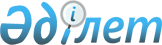 Об областном бюджете на 2024-2026 годыРешение Туркестанского областного маслихата от 13 декабря 2023 года № 7/85-VIII
      Примечание ИЗПИ!
      Настоящее решение вводится в действие с 01.01.2024.
      В соответствии с пунктом 2 статьи 8, пунктом 2 статьи 75 Бюджетного кодекса Республики Казахстан и подпунктом 1) пункта 1 статьи 6 Закона Республики Казахстан "О местном государственном управлении и самоуправлении в Республике Казахстан", Туркестанский областной маслихат РЕШИЛ:
      1. Утвердить областной бюджет Туркестанской области на 2024-2026 годы согласно приложениям 1, 2 и 3, в том числе на 2024 год в следующих объемах: 
      1) доходы – 1 305 429 211 тысяч тенге, в том числе:
      налоговые поступления – 72 952 513 тысяч тенге;
      неналоговые поступления – 24 112 549 тысяч тенге;
      поступления от продажи основного капитала – 5 323 тысячи тенге;
      поступления трансфертов – 1 208 358 826 тысяч тенге;
      2) затраты – 1 292 896 447 тысяч тенге;
      3) чистое бюджетное кредитование – 34 168 327 тысяч тенге, в том числе:
      бюджетные кредиты – 66 146 385 тысяч тенге;
      погашение бюджетных кредитов – 31 978 058 тысяч тенге;
      4) сальдо по операциям с финансовыми активами – 1 000 000 тысяч тенге, в том числе:
      приобретение финасовых активов – 1 000 000 тысяч тенге;
      5) дефицит бюджета – - 22 635 563 тысячи тенге;
      6) финансирование дефицита бюджета – 22 635 563 тысячи тенге.
      Сноска. Пункт 1 в редакции решения Туркестанского областного маслихата от 11.04.2024 № 9/121-VIII (вводится в действие с 01.01.2024).


      2. Установить на 2024 год нормативы распределения доходов в областной бюджет и районные (городов областного значения) бюджеты в следующих размерах:
      по корпоративному подоходному налогу с юридических лиц, за исключением поступлений от субъектов крупного предпринимательства и организаций нефтяного сектора, в бюджеты районов (городов областного значения) – 50 процентов;
      в областной бюджет от районов (городов областного значения) – 50 процентов;
      по индивидуальному подоходному налогу с доходов, облагаемых у источника выплаты:
      в бюджет района Байдибек – 44,1 процента;
      Жетысайского района – 49,4 процента;
      Казыгуртского района – 47,4 процента;
      Келесского района – 46,6 процента;
      Мактааральского района – 44,1 процента;
      Ордабасынского района – 45,2 процента;
      Отрарского района – 47,4 процента;
      Сайрамского района – 50 процентов;
      Сарыагашского района – 49 процентов;
      района Сауран – 47,2 процента;
      Созакского района – 49,3 процента;
      Толебийского района – 46,2 процента;
      Тюлькубасского района – 43,9 процента;
      Шардаринского района – 48,3 процента;
      города Арыс – 54,3 процента;
      города Кентау – 41,7 процента;
      города Туркестан – 47,3 процента;
      в областной бюджет:
      от района Байдибек – 55,9 процента;
      Жетысайского района – 50,6 процента;
      Казыгуртского района – 52,6 процента;
      Келесского района – 53,4 процента;
      Мактааральского района – 55,9 процента;
      Ордабасынского района – 54,8 процента;
      Отрарского района – 52,6 процента;
      Сайрамского района – 50 процентов;
      Сарыагашского района – 51 процент;
      района Сауран – 52,8 процента; 
      Созакского района – 50,7 процента;
      Толебийского района – 53,8 процента;
      Тюлькубасского района – 56,1 процента;
      Шардаринского района – 51,7 процента;
      города Арыс – 45,7 процента;
      города Кентау – 58,3 процента;
      города Туркестан – 52,7 процента;
      по индивидуальному подоходному налогу с доходов иностранных граждан, не облагаемых у источника выплаты:
      в бюджет района Байдибек – 53,1 процента;
      Жетысайского района – 34 процента;
      Казыгуртского района – 18,1 процента;
      Келесского района – 50 процентов;
      Мактааральского района – 50,5 процента;
      Ордабасынского района – 34,4 процента;
      Отрарского района – 50 процентов;
      Сайрамского района – 40,7 процента;
      Сарыагашского района – 42,3 процента;
      района Сауран – 50 процентов;
      Созакского района – 41,9 процента;
      Толебийского района – 33,4 процента;
      Тюлькубасского района – 50,6 процента;
      Шардаринского района – 41,4 процента;
      города Арыс – 38,2 процента;
      города Кентау – 39 процентов;
      города Туркестан – 46,9 процента;
      в областной бюджет:
      от района Байдибек – 46,9 процента;
      Жетысайского района – 66 процентов;
      Казыгуртского района – 81,9 процента;
      Келесского района – 50 процентов;
      Мактааральского района – 49,5 процента;
      Ордабасынского района – 65,6 процента;
      Отрарского района – 50 процентов;
      Сайрамского района – 59,3 процента;
      Сарыагашского района – 57,7 процента;
      района Сауран – 50 процентов; 
      Созакского района – 58,1 процента;
      Толебийского района – 66,6 процента;
      Тюлькубасского района – 49,4 процента;
      Шардаринского района – 58,6 процента;
      города Арыс – 61,8 процента;
      города Кентау – 61 процент;
      города Туркестан – 53,1 процента;
      по социальному налогу:
      в бюджет района Байдибек – 47,9 процентов;
      Жетысайского района – 43,3 процента;
      Казыгуртского района – 44,8 процента;
      Келесского района – 43 процента;
      Мактааральского района – 48,5 процента;
      Ордабасынского района – 41 процент;
      Отрарского района – 45,4 процента;
      Сайрамского района – 46,4 процента;
      Сарыагашского района – 47,3 процента;
      района Сауран – 45,5 процента;
      Созакского района – 49,4 процента;
      Толебийского района – 42,8 процента;
      Тюлькубасского района – 47,1 процента;
      Шардаринского района – 70 процентов;
      города Арыс – 51,6 процента;
      города Кентау – 47,8 процента;
      города Туркестан – 39,2 процента;
      в областной бюджет:
      от района Байдибек – 52,1 процента;
      Жетысайского района – 56,7 процента;
      Казыгуртского района – 55,2 процента;
      Келесского района – 57 процентов;
      Мактааральского района – 51,5 процента;
      Ордабасынского района – 59 процентов;
      Отрарского района – 54,6 процента;
      Сайрамского района – 53,6 процента;
      Сарыагашского района – 52,7 процента;
      района Сауран – 54,5 процента; 
      Созакского района – 50,6 процента;
      Толебийского района – 57,2 процента;
      Тюлькубасского района – 52,9 процента;
      Шардаринского района – 30 процентов;
      города Арыс – 48,4 процента;
      города Кентау – 52,2 процента;
      города Туркестан – 60,8 процента;
      по индивидуальному подоходному налогу с доходов, не облагаемых у источника выплаты, в бюджеты районов (городов областного значения) – 100 процентов;
      по отчислениям недропользователей на социально-экономическое развитие региона и развитие его инфраструктуры в областной бюджет – 100 процентов.
      Сноска. Пункт 2 в редакции решения Туркестанского областного маслихата от 11.04.2024 № № 9/121-VIII (вводится в действие с 01.01.2024).


      3. Предусмотреть на 2024 год объемы бюджетных изъятий из районных (городов областного значения) бюджетов в областной бюджет в общей сумме 9 789 048 тысяч тенге, в том числе:
      от Сайрамского района – 3 123 327 тысяч тенге;
      Сарыагашского района – 1 334 371 тысяча тенге;
      Созакского района – 4 779 139 тысяч тенге;
      города Туркестан – 552 211 тысяч тенге.
      4. Предусмотреть на 2024 год размеры субвенций, передаваемых из областного бюджета в районные (городов областного значения) бюджеты, в общей сумме 24 832 600 тысяч тенге, в том числе:
      району Байдибек – 2 300 997 тысяч тенге;
      Жетысайскому району – 2 787 081 тысяча тенге;
      Казыгуртскому району – 355 990 тысяч тенге;
      Келесскому району – 2 851 670 тысяч тенге;
      Мактааральскому району – 3 561 019 тысяч тенге;
      Ордабасынскому району – 1 280 067 тысяч тенге;
      Отрарскому району – 2 889 236 тысяч тенге;
      району Сауран – 2 426 412 тысяч тенге;
      Толебийскому району – 991 595 тысяч тенге;
      Тюлькубасскому району – 774 254 тысячи тенге;
      Шардаринскому району – 1 892 831 тысяча тенге;
      городу Арыс – 1 011 405 тысяч тенге;
      городу Кентау – 1 710 043 тысячи тенге.
      5. Учесть, что в областном бюджете на 2024 год предусмотрены целевые текущие трансферты бюджетам районов (городов областного значения), в том числе по:
      управлению земельных отношений области;
      управлению координации занятости и социальных программ области;
      управлению пассажирского транспорта и автомобильных дорог области;
      управлению строительства области;
      управлению архитектуры и градостроительства области;
      управлению энергетики и жилищно-коммунального хозяйства области;
      управлению культуры и туризма области.
      Распределение указанных трансфертов бюджетам районов (городов областного значения) осуществляется на основании постановления акимата области.
      управлению финансов и государственных активов области.
      Сноска. Пункт 5 с изменением, внесенным решением Туркестанского областного маслихата от 11.04.2024 № 9/121-VIII (вводится в действие с 01.01.2024).


      6. Учесть, что в областном бюджете на 2024 год предусмотрены целевые трансферты на развитие бюджетам районов (городов областного значения), в том числе по:
      управлению пассажирского транспорта и автомобильных дорог области;
      управлению строительства области;
      управлению энергетики и жилищно-коммунального хозяйства области.
      Распределение указанных трансфертов бюджетам районов (городов областного значения) осуществляется на основании постановления акимата области.
      7. Учесть, что в областном бюджете на 2024 год предусмотрено кредитование районных (городов областного значения) бюджетов на:
      проектирование и (или) строительство жилья;
      реализацию мер социальной поддержки специалистов. 
      Распределение кредитования бюджетам районов (городов областного значения) осуществляется на основании постановления акимата области.
      приобретение жилья;
      проведение капитального ремонта общего имущества объектов кондоминиумов.
      Сноска. Пункт 7 с изменениями, внесенным решением Туркестанского областного маслихата от 11.04.2024 № 9/121-VIII (вводится в действие с 01.01.2024).


      8. Учесть, что в областном бюджете на 2024 год предусмотрены поступления трансфертов из районных (городов областного значения) бюджетов на компенсацию потерь областного бюджета.
      Распределение поступлений указанных трансфертов из районных (городов областного значения) бюджетов осуществляется на основании постановления акимата области. 
      9. Утвердить резерв акимата области на 2024 год в сумме 1 500 000 тысяч тенге.
      10. Утвердить перечень местных бюджетных программ, не подлежащих секвестру в процессе исполнения местных бюджетов на 2024 год, согласно приложению 4.
      11. Настоящее решение вводится в действие с 1 января 2024 года. Областной бюджет на 2024 год
      Сноска. Приложение 1 в редакции решения Туркестанского областного маслихата от 11.04.2024 № 9/121-VIII (вводится в действие с 01.01.2024). Областной бюджет на 2025 год Областной бюджет на 2026 год Перечень местных бюджетных программ, не подлежащих секвестру в процессе исполнения местных бюджетов на 2024 год
					© 2012. РГП на ПХВ «Институт законодательства и правовой информации Республики Казахстан» Министерства юстиции Республики Казахстан
				
      Председатель Туркестанского областного маслихата

Н.Абишов
Приложение 1 к решению
Туркестанского областного маслихата
от 13 декабря 2023 года № 7/85-VIII
Категория
Категория
Категория
Категория
Наименование 
Сумма, тысяч тенге
 Класс 
 Класс 
 Класс 
 Класс 
 Класс 
Сумма, тысяч тенге
 Подкласс
 Подкласс
 Подкласс
 Подкласс
 Подкласс
Сумма, тысяч тенге
1
1
1
1
2
3
I. Доходы
1 305 429 211
Налоговые поступления
72 952 513
1
Налоговые поступления
72 952 513
01
Подоходный налог
41 228 271
1
Корпоративный подоходный налог
7 932 023
2
Индивидуальный подоходный налог
33 296 248
03
Социальный налог
30 014 485
1
Социальный налог
30 014 485
05
Внутренние налоги на товары, работы и услуги
1 709 757
3
Поступления за использование природных и других ресурсов
1 625 757
4
Сборы за ведение предпринимательской и профессиональной деятельности
84 000
Неналоговые поступления
24 112 549
2
Неналоговые поступления
24 112 549
01
Доходы от государственной собственности
2 704 688
1
Поступления части чистого дохода государственных предприятий
32 729
3
Дивиденды на государственные пакеты акций, находящиеся в государственной собственности
131 450
5
Доходы от аренды имущества, находящегося в государственной собственности
121 107
7
Вознаграждения по кредитам, выданным из государственного бюджета
2 419 402
04
Штрафы, пени, санкции, взыскания, налагаемые государственными учреждениями, финансируемыми из государственного бюджета, а также содержащимися и финансируемыми из бюджета (сметы расходов) Национального Банка Республики Казахстан
12 306 203
1
Штрафы, пени, санкции, взыскания, налагаемые государственными учреждениями, финансируемыми из государственного бюджета, а также содержащимися и финансируемыми из бюджета (сметы расходов) Национального Банка Республики Казахстан, за исключением поступлений от организаций нефтяного сектора, в Фонд компенсации потерпевшим, Фонд поддержки инфраструктуры образования и Специальный государственный фонд
12 306 203
06
Прочие неналоговые поступления
9 101 658
1
Прочие неналоговые поступления
9 101 658
Поступления от продажи основного капитала
5 323
3
Поступления от продажи основного капитала
5 323
01
Продажа государственного имущества, закрепленного за государственными учреждениями
5 323
1
Продажа государственного имущества, закрепленного за государственными учреждениями
5 323
Поступления трансфертов
1 208 358 826
4
Поступления трансфертов
1 208 358 826
01
Трансферты из нижестоящих органов государственного управления
12 215 435
2
Трансферты из районных (городов областного значения) бюджетов
12 215 435
02
Трансферты из вышестоящих органов государственного управления
1 196 143 391
1
Трансферты из республиканского бюджета
1 196 143 391
Функциональная группа Наименование
Функциональная группа Наименование
Функциональная группа Наименование
Функциональная группа Наименование
Функциональная группа Наименование
Сумма, тысяч тенге
Функциональная подгруппа
Функциональная подгруппа
Функциональная подгруппа
Функциональная подгруппа
Сумма, тысяч тенге
Администратор бюджетных программ
Администратор бюджетных программ
Администратор бюджетных программ
Сумма, тысяч тенге
Программа 
Программа 
Сумма, тысяч тенге
1
1
1
1
2
3
II. Затраты
1 292 896 447
01
Государственные услуги общего характера
13 261 149
1
Представительные, исполнительные и другие органы, выполняющие общие функции государственного управления
5 353 158
110
Аппарат маслихата области
205 685
001
Услуги по обеспечению деятельности маслихата области
205 685
120
Аппарат акима области
4 183 804
001
Услуги по обеспечению деятельности акима области
3 104 121
007
Капитальные расходы подведомственных государственных учреждений и организаций
144 073
009
Обеспечение и проведение выборов акимов
935 610
282
Ревизионная комиссия области
583 990
001
Услуги по обеспечению деятельности ревизионной комиссии области
581 990
003
Капитальные расходы государственного органа
2 000
752
Управление общественного развития области
379 679
075
Обеспечение деятельности Ассамблеи народа Казахстана области
379 679
2
Финансовая деятельность
542 659
718
Управление государственных закупок области
189 116
001
Услуги по реализации государственной политики в области государственных закупок на местном уровне
189 116
751
Управление финансов и государственных активов области
353 543
001
Услуги по реализации государственной политики в области исполнения местного бюджета и управления коммунальной собственностью
277 760
009
Приватизация, управление коммунальным имуществом, постприватизационная деятельность и регулирование споров, связанных с этим
2 773
113
Целевые текущие трансферты нижестоящим бюджетам
73 010
5
Планирование и статистическая деятельность
451 454
258
Управление экономики и бюджетного планирования области
451 454
001
Услуги по реализации государственной политики в области формирования и развития экономической политики, системы государственного планирования
449 954
005
Капитальные расходы государственного органа
1 500
9
Прочие государственные услуги общего характера
6 913 878
265
Управление предпринимательства и промышленности области
433 397
001
Услуги по реализации государственной политики на местном уровне в области развития предпринимательства и промышленности
433 397
269
Управление по делам религий области
458 308
001
Услуги по реализации государственной политики в сфере религиозной деятельности на местном уровне
231 781
004
Капитальные расходы подведомственных государственных учреждений и организаций
30 025
005
Изучение и анализ религиозной ситуации в регионе
196 502
271
Управление строительства области
6 022 173
061
Развитие объектов государственных органов
6 022 173
02
Оборона
1 966 871
1
Военные нужды
334 681
767
Управление по мобилизационной подготовке, территориальной обороне и гражданской защите области
334 681
003
Мероприятия в рамках исполнения всеобщей воинской обязанности
193 148
004
Подготовка территориальной обороны и территориальная оборона областного масштаба
141 533
2
Организация работы по чрезвычайным ситуациям
1 632 190
271
Управление строительства области
81 500
002
Развитие объектов мобилизационной подготовки и чрезвычайных ситуаций
81 500
287
Территориальный орган, уполномоченных органов в области чрезвычайных ситуаций природного и техногенного характера, гражданской обороны, финансируемый из областного бюджета
1 276 812
002
Капитальные расходы территориального органа и подведомственных государственных учреждений
590 632
004
Предупреждение и ликвидация чрезвычайных ситуаций областного масштаба
686 180
767
Управление по мобилизационной подготовке, территориальной обороне и гражданской защите области
273 878
001
Услуги по реализации государственной политики на местном уровне в сфере мобилизационной подготовки, территориальной обороны и гражданской защиты
69 278
005
Мобилизационная подготовка и мобилизация областного масштаба
129 327
011
Капитальные расходы государственного органа
75 273
03
Общественный порядок, безопасность, правовая, судебная, уголовно-исполнительная деятельность
19 658 267
1
Правоохранительная деятельность
19 658 267
252
Исполнительный орган внутренних дел, финансируемый из областного бюджета
19 626 246
001
Услуги по реализации государственной политики в области обеспечения охраны общественного порядка и безопасности на территории области
17 636 574
003
Поощрение граждан, участвующих в охране общественного порядка
3 692
006
Капитальные расходы государственного органа
1 985 980
271
Управление строительства области
32 021
003
Развитие объектов органов внутренних дел
32 021
04
Образование
780 591 461
1
Дошкольное воспитание и обучение
121 266 125
261
Управление образования области
121 266 125
200
Обеспечение деятельности организаций дошкольного воспитания и обучения и организация в них медицинского обслуживания
795 263
202
Реализация государственного образовательного заказа в дошкольных организациях образования
120 470 862
2
Начальное, основное среднее и общее среднее образование
602 598 509
261
Управление образования области
486 302 138
003
Общеобразовательное обучение по специальным образовательным учебным программам
4 794 933
006
Общеобразовательное обучение одаренных детей в специализированных организациях образования
6 370 168
055
Дополнительное образование для детей и юношества
6 907 795
082
Общеобразовательное обучение в государственных организациях начального, основного и общего среднего образования
395 317 249
203
Реализация подушевого финансирования в государственных организациях среднего образования
72 911 993
271
Управление строительства области
99 816 751
069
Строительство и реконструкция объектов дополнительного образования
35 368
086
Строительство и реконструкция объектов начального, основного среднего и общего среднего образования
15 073 502
205
Строительство объектов начального, основного среднего и общего среднего образования в рамках пилотного национального проекта "Комфортная школа"
84 707 881
285
Управление физической культуры и спорта области
16 479 620
006
Дополнительное образование для детей и юношества по спорту
15 602 318
007
Общеобразовательное обучение одаренных в спорте детей в специализированных организациях образования
877 302
4
Техническое и профессиональное, послесреднее образование
40 303 484
253
Управление здравоохранения области
1 997 467
043
Подготовка специалистов в организациях технического и профессионального, послесреднего образования
1 952 316
044
Оказание социальной поддержки обучающимся по программам технического и профессионального, послесреднего образования
45 151
261
Управление образования области
38 305 017
024
Подготовка специалистов в организациях технического и профессионального образования
37 649 572
089
Организация профессионального обучения
655 445
271
Управление строительства области
1 000
099
Строительство и реконструкция объектов технического, профессионального и послесреднего образования
1 000
5
Переподготовка и повышение квалификации специалистов
156 398
120
Аппарат акима области
11 427
019
Обучение участников избирательного процесса
11 427
253
Управление здравоохранения области
144 971
003
Повышение квалификации и переподготовка кадров
144 971
6
Высшее и послевузовское образование
413 093
253
Управление здравоохранения области
312 584
057
Подготовка специалистов с высшим, послевузовским образованием и оказание социальной поддержки обучающимся
312 584
261
Управление образования области
100 509
057
Подготовка специалистов с высшим, послевузовским образованием и оказание социальной поддержки обучающимся
100 509
9
Прочие услуги в области образования
15 853 852
261
Управление образования области
15 853 852
001
Услуги по реализации государственной политики на местном уровне в области образования
912 441
005
Приобретение и доставка учебников, учебно-методических комплексов для государственных организаций образования
5 455 232
007
Проведение школьных олимпиад, внешкольных мероприятий и конкурсов областного, районного (городского) масштабов
546 591
011
Обследование психического здоровья детей и подростков и оказание психолого-медико-педагогической консультативной помощи населению
1 939 043
019
Присуждение грантов областным государственным учреждениям образования за высокие показатели работы
68 000
029
Методическое и финансовое сопровождение системы образования
449 996
067
Капитальные расходы подведомственных государственных учреждений и организаций
5 975 333
086
Выплата единовременных денежных средств казахстанским гражданам, усыновившим (удочерившим) ребенка (детей)-сироту и ребенка (детей), оставшегося без попечения родителей
4 707
087
Ежемесячные выплаты денежных средств опекунам (попечителям) на содержание ребенка-сироты (детей-сирот), и ребенка (детей), оставшегося без попечения родителей
502 509
05
Здравоохранение
28 020 162
2
Охрана здоровья населения
7 534 194
253
Управление здравоохранения области
5 970 474
007
Пропаганда здорового образа жизни
49 319
041
Дополнительное обеспечение гарантированного объема бесплатной медицинской помощи по решению местных представительных органов областей
4 591 831
042
Проведение медицинской организацией мероприятий, снижающих половое влечение, осуществляемые на основании решения суда
476
050
Возмещение лизинговых платежей по санитарному транспорту, медицинским изделиям, требующие сервисного обслуживания, приобретенных на условиях финансового лизинга
1 328 848
271
Управление строительства области
1 563 720
038
Строительство и реконструкция объектов здравоохранения
1 563 720
3
Специализированная медицинская помощь
7 418 382
253
Управление здравоохранения области
7 418 382
027
Централизованный закуп и хранение вакцин и других медицинских иммунобиологических препаратов для проведения иммунопрофилактики населения
7 418 382
4
Поликлиники
96 858
253
Управление здравоохранения области
96 858
039
Оказание дополнительного объема медицинской помощи, включающий медицинскую помощь субъектами здравоохранения, оказание услуг Call-центрами и прочие расходы
96 858
5
Другие виды медицинской помощи
111 395
253
Управление здравоохранения области
111 395
029
Областные базы специального медицинского снабжения
111 395
9
Прочие услуги в области здравоохранения
12 859 333
253
Управление здравоохранения области
12 859 333
001
Услуги по реализации государственной политики на местном уровне в области здравоохранения
292 688
008
Реализация мероприятий по профилактике и борьбе со СПИД в Республике Казахстан
122 412
016
Обеспечение граждан бесплатным или льготным проездом за пределы населенного пункта на лечение
78 341
018
Информационно-аналитические услуги в области здравоохранения
54 600
023
Социальная поддержка медицинских и фармацевтических работников
109 500
033
Капитальные расходы медицинских организаций здравоохранения
12 201 792
06
Социальная помощь и социальное обеспечение
70 127 066
1
Социальное обеспечение
9 702 967
256
Управление координации занятости и социальных программ области
7 076 653
002
Предоставление специальных социальных услуг для престарелых и лиц с инвалидностью в медико-социальных учреждениях (организациях) общего типа, в центрах оказания специальных социальных услуг, в центрах социального обслуживания
824 467
012
Предоставление специальных социальных услуг для детей с инвалидностью в государственных медико-социальных учреждениях (организациях) для детей с нарушениями функций опорно-двигательного аппарата, в центрах оказания специальных социальных услуг, в центрах социального обслуживания
457 766
013
Предоставление специальных социальных услуг для лиц с инвалидностью с психоневрологическими заболеваниями, в психоневрологических медико-социальных учреждениях (организациях), в центрах оказания специальных социальных услуг, в центрах социального обслуживания
1 511 626
014
Предоставление специальных социальных услуг для престарелых, лиц с инвалидностью, в том числе детей с инвалидностью, в реабилитационных центрах
1 339 161
064
Обеспечение деятельности центров трудовой мобильности и карьерных центров по социальной поддержке граждан по вопросам занятости
2 899 323
069
Субсидирование затрат работодателя на создание специальных рабочих мест для трудоустройства лиц с инвалидностью
44 310
261
Управление образования области
1 298 177
015
Социальное обеспечение сирот, детей, оставшихся без попечения родителей
1 198 221
092
Содержание ребенка (детей), переданного патронатным воспитателям
99 956
271
Управление строительства области
1 328 137
039
Строительство и реконструкция объектов социального обеспечения
1 328 137
2
Социальная помощь
37 103 761
256
Управление координации занятости и социальных программ области
37 103 761
068
Программа занятости
37 103 761
9
Прочие услуги в области социальной помощи и социального обеспечения
23 320 338
256
Управление координации занятости и социальных программ области
23 300 243
001
Услуги по реализации государственной политики на местном уровне в области обеспечения занятости и реализации социальных программ для населения
261 780
018
Размещение государственного социального заказа в неправительственных организациях
373 644
053
Услуги по замене и настройке речевых процессоров к кохлеарным имплантам
189 000
066
Оплата услуг поверенному агенту по предоставлению бюджетных кредитов для содействия предпринимательской инициативе молодежи
114 543
067
Капитальные расходы подведомственных государственных учреждений и организаций
50 000
113
Целевые текущие трансферты нижестоящим бюджетам
22 311 276
752
Управление общественного развития области
20 095
050
Обеспечение прав и улучшение качества жизни лиц с инвалидностью в Республике Казахстан
20 095
07
Жилищно-коммунальное хозяйство
84 220 320
1
Жилищное хозяйство
11 703 575
271
Управление строительства области
11 203 575
012
Проектирование и (или) строительство, реконструкция жилья коммунального жилищного фонда
9 129 322
013
Проектирование, развитие и (или) обустройство инженерно-коммуникационной инфраструктуры
2 074 253
279
Управление энергетики и жилищно-коммунального хозяйства области
500 000
054
Выплаты отдельным категориям граждан за жилище, арендуемое в частном жилищном фонде
500 000
2
Коммунальное хозяйство
71 860 715
279
Управление энергетики и жилищно-коммунального хозяйства области
71 860 715
001
Услуги по реализации государственной политики на местном уровне в области энергетики и жилищно-коммунального хозяйства
283 931
032
Субсидирование стоимости услуг по подаче питьевой воды из особо важных групповых и локальных систем водоснабжения, являющихся безальтернативными источниками питьевого водоснабжения
2 862 470
113
Целевые текущие трансферты нижестоящим бюджетам
16 639 260
114
Целевые трансферты на развитие нижестоящим бюджетам
52 075 054
3
Благоустройство населенных пунктов
656 030
279
Управление энергетики и жилищно-коммунального хозяйства области
656 030
041
Проведение профилактической дезинсекции и дератизации (за исключением дезинсекции и дератизации на территории природных очагов инфекционных и паразитарных заболеваний, а также в очагах инфекционных и паразитарных заболеваний)
656 030
08
Культура, спорт, туризм и информационное пространство
34 676 362
1
Деятельность в области культуры
7 904 570
271
Управление строительства области
1 000
016
Развитие объектов культуры
1 000
766 
Управление культуры и туризма области
7 903 570
003
Поддержка культурно-досуговой работы
2 695 655
004
Увековечение памяти деятелей государства
128 260
005
Обеспечение сохранности историко-культурного наследия и доступа к ним
1 292 476
006
Развитие государственного языка и других языков народа Казахстана
11 937
007
Поддержка театрального и музыкального искусства
3 775 242
2
Спорт
13 708 821
271
Управление строительства области
4 978 437
017
Развитие объектов спорта
4 978 437
285
Управление физической культуры и спорта области
8 730 384
001
Услуги по реализации государственной политики на местном уровне в сфере физической культуры и спорта
165 873
002
Проведение спортивных соревнований на областном уровне
135 051
003
Подготовка и участие членов областных сборных команд по различным видам спорта на республиканских и международных спортивных соревнованиях
7 914 480
032
Капитальные расходы подведомственных государственных учреждений и организаций
514 980
3
Информационное пространство
9 901 846
752
Управление общественного развития области
2 298 304
009
Услуги по проведению государственной информационной политики
2 298 304
755
Управление цифровизации, государственных услуг и архивов области
7 115 142
001
Услуги по реализации государственной политики на местном уровне в области информатизации, оказания государственных услуг, управления архивным делом
5 259 952
003
Обеспечение сохранности архивного фонда
1 008 394
008
Обеспечение деятельности государственного учреждения "Центр цифрового развития"
442 543
009
Капитальные расходы государственного органа
222 273
032
Капитальные расходы подведомственных государственных учреждений и организаций
181 980
766
Управление культуры и туризма области
488 400
008
Обеспечение функционирования областных библиотек
488 400
4
Туризм
70 882
766
Управление культуры и туризма области
70 882
071
Возмещение части затрат субъектов предпринимательства при строительстве, реконструкции объектов туристской деятельности
35 900
074
Субсидирование части затрат субъектов предпринимательства на содержание санитарно-гигиенических узлов
34 982
9
Прочие услуги по организации культуры, спорта, туризма и информационного пространства
3 090 243
752
Управление общественного развития области
950 805
001
Услуги по реализации государственной политики на местном уровне в области общественного развития
627 381
006
Реализация мероприятий в сфере молодежной политики
323 424
766
Управление культуры и туризма области
2 139 438
001
Услуги по реализации государственной политики на местном уровне в области культуры и туризма
579 610
032
Капитальные расходы подведомственных государственных учреждений и организаций
340 000
113
Целевые текущие трансферты нижестоящим бюджетам
1 219 828
09
Топливно-энергетический комплекс и недропользование
6 001 998
1
Топливо и энергетика
5 991 998
279
Управление энергетики и жилищно-коммунального хозяйства области
5 991 998
007
Развитие теплоэнергетической системы
871 487
081
Организация и проведение поисково-разведочных работ на подземные воды для хозяйственно-питьевого водоснабжения населенных пунктов
5 120 511
9
Прочие услуги в области топливно-энергетического комплекса и недропользования
10 000
279
Управление энергетики и жилищно-коммунального хозяйства области
10 000
071
Развитие газотранспортной системы
10 000
10
Сельское, водное, лесное, рыбное хозяйство, особо охраняемые природные территории, охрана окружающей среды и животного мира, земельные отношения
81 108 619
1
Сельское хозяйство
61 876 726
255
Управление сельского хозяйства области
43 760 159
001
Услуги по реализации государственной политики на местном уровне в сфере сельского хозяйства
382 261
002
Субсидирование развития семеноводства
600 000
006
Субсидирование развития производства приоритетных культур
2 932 075
008
Субсидирование стоимости пестицидов, биоагентов (энтомофагов), предназначенных для проведения обработки против вредных и особо опасных вредных организмов с численностью выше экономического порога вредоносности и карантинных объектов
500 000
014
Субсидирование стоимости услуг по доставке воды сельскохозяйственным товаропроизводителям
150 000
018
Обезвреживание пестицидов (ядохимикатов)
2 420
029
Мероприятия по борьбе с вредными организмами сельскохозяйственных культур
90 000
045
Определение сортовых и посевных качеств семенного и посадочного материала
25 000
047
Субсидирование стоимости удобрений (за исключением органических)
7 000 000
050
Возмещение части расходов, понесенных субъектом агропромышленного комплекса, при инвестиционных вложениях
10 387 762
053
Субсидирование развития племенного животноводства, повышение продуктивности и качества продукции животноводства
5 271 325
056
Субсидирование ставок вознаграждения при кредитовании, а также лизинге на приобретение сельскохозяйственных животных, техники и технологического оборудования
14 919 316
057
Субсидирование затрат перерабатывающих предприятий на закуп сельскохозяйственной продукции для производства продуктов ее глубокой переработки в сфере животноводства
1 500 000
271
Управление строительства области
9 711 079
020
Развитие объектов сельского хозяйства
9 711 079
719
Управление ветеринарии области
8 405 488
001
Услуги по реализации государственной политики на местном уровне в сфере ветеринарии
159 520
008
Организация строительства, реконструкции скотомогильников (биотермических ям) и обеспечение их содержания
4 467
009
Организация санитарного убоя больных животных
145
010
Организация отлова и уничтожения бродячих собак и кошек
88 380
011
Возмещение владельцам стоимости обезвреженных (обеззараженных) и переработанных без изъятия животных, продукции и сырья животного происхождения, представляющих опасность для здоровья животных и человека
33 076
012
Проведение ветеринарных мероприятий по профилактике и диагностике энзоотических болезней животных
508 648
013
Проведение мероприятий по идентификации сельскохозяйственных животных
30 414
014
Проведение противоэпизоотических мероприятий
6 024 688
028
Услуги по транспортировке ветеринарных препаратов до пункта временного хранения
21 651
030
Централизованный закуп ветеринарных препаратов по профилактике и диагностике энзоотических болезней животных, услуг по их профилактике и диагностике, организация их хранения и транспортировки (доставки) местным исполнительным органам районов (городов областного значения)
730 803
031
Централизованный закуп изделий и атрибутов ветеринарного назначения для проведения идентификации сельскохозяйственных животных, ветеринарного паспорта на животное и их транспортировка (доставка) местным исполнительным органам районов (городов областного значения)
228 586
040
Централизованный закуп средств индивидуальной защиты работников, приборов, инструментов, техники, оборудования и инвентаря, для материально-технического оснащения государственных ветеринарных организаций
575 110
2
Водное хозяйство
10 218 852
254
Управление природных ресурсов и регулирования природопользования области
421 584
002
Установление водоохранных зон и полос водных объектов
421 584
255
Управление сельского хозяйства области
9 797 268
068
Обеспечение функционирования водохозяйственных сооружений, находящихся в коммунальной собственности
9 797 268
3
Лесное хозяйство
5 258 245
254
Управление природных ресурсов и регулирования природопользования области
5 258 245
005
Охрана, защита, воспроизводство лесов и лесоразведение
5 020 745
104
Возмещение части расходов, понесенных субъектом рыбного хозяйства, при инвестиционных вложениях
237 500
4
Рыбное хозяйство
500 000
254
Управление природных ресурсов и регулирования природопользования области
500 000
034
Cубсидирование повышения продуктивности и качества аквакультуры (рыбоводства), а также племенного рыбоводства
500 000
5
Охрана окружающей среды
1 466 113
254
Управление природных ресурсов и регулирования природопользования области
1 466 113
001
Услуги по реализации государственной политики в сфере охраны окружающей среды на местном уровне
178 408
008
Мероприятия по охране окружающей среды
4 774
010
Содержание и защита особо охраняемых природных территорий
1 282 931
6
Земельные отношения
1 682 884
251
Управление земельных отношений области
1 682 884
001
Услуги по реализации государственной политики в области регулирования земельных отношений на территории области
122 686
113
Целевые текущие трансферты нижестоящим бюджетам
1 560 198
9
Прочие услуги в области сельского, водного, лесного, рыбного хозяйства, охраны окружающей среды и земельных отношений
105 799
719
Управление ветеринарии области
105 799
032
Временное содержание безнадзорных и бродячих животных
31 810
033
Идентификация безнадзорных и бродячих животных
12 859
034
Вакцинация и стерилизация бродячих животных
61 130
11
Промышленность, архитектурная, градостроительная и строительная деятельность
58 055 025
2
Архитектурная, градостроительная и строительная деятельность
58 055 025
271
Управление строительства области
57 359 399
001
Услуги по реализации государственной политики на местном уровне в области строительства
396 491
113
Целевые текущие трансферты нижестоящим бюджетам
17 879 145
114
Целевые трансферты на развитие нижестоящим бюджетам
39 083 763
272
Управление архитектуры и градостроительства области
695 626
001
Услуги по реализации государственной политики в области архитектуры и градостроительства на местном уровне
186 624
002
Разработка комплексных схем градостроительного развития и генеральных планов населенных пунктов
197 195
004
Капитальные расходы государственного органа
13 160
113
Целевые текущие трансферты нижестоящим бюджетам
298 647
12
Транспорт и коммуникации
42 578 099
1
Автомобильный транспорт
16 401 039
268
Управление пассажирского транспорта и автомобильных дорог области
16 401 039
002
Развитие транспортной инфраструктуры
5 363 064
003
Обеспечение функционирования автомобильных дорог
11 037 975
9
Прочие услуги в сфере транспорта и коммуникаций
26 177 060
268
Управление пассажирского транспорта и автомобильных дорог области
26 177 060
001
Услуги по реализации государственной политики на местном уровне в области транспорта и коммуникаций
1 991 711
005
Субсидирование пассажирских перевозок по социально значимым межрайонным (междугородним) сообщениям
299 516
113
Целевые текущие трансферты нижестоящим бюджетам
22 741 056
114
Целевые трансферты на развитие нижестоящим бюджетам
1 144 777
13
Прочие
40 932 625
1
Регулирование экономической деятельности
3 388 601
271
Управление строительства области
3 388 601
040
Развитие инфраструктуры специальных экономических зон, индустриальных зон, индустриальных парков
3 388 601
3
Поддержка предпринимательской деятельности и защита конкуренции
8 691 651
265
Управление предпринимательства и промышленности области
3 640 771
004
Поддержка субъектов предпринимательства
100 000
011
Поддержка предпринимательской деятельности
181 627
014
Субсидирование процентной ставки по кредитам субъектов предпринимательства
2 811 144
015
Частичное гарантирование кредитов субъектов предпринимательства приоритетных проектов
500 000
082
Предоставление государственных грантов субъектам предпринимательства для реализации бизнес-идей
48 000
279
Управление энергетики и жилищно-коммунального хозяйства области
5 050 880
024
Развитие индустриальной инфраструктуры в рамках мер государственной поддержки субъектов предпринимательства
5 050 880
9
Прочие
28 852 373
253
Управление здравоохранения области
150 721
096
Выполнение государственных обязательств по проектам государственно-частного партнерства
150 721
256
Управление координации занятости и социальных программ области
1 336 908
096
Выполнение государственных обязательств по проектам государственно-частного партнерства
1 336 908
258
Управление экономики и бюджетного планирования области
200 000
003
Разработка или корректировка, а также проведение необходимых экспертиз технико-экономических обоснований местных бюджетных инвестиционных проектов и конкурсных документаций проектов государственно-частного партнерства, концессионных проектов, консультативное сопровождение проектов государственно-частного партнерства и концессионных проектов
200 000
261
Управление образования области
5 007 494
079
Реализация мероприятий по социальной и инженерной инфраструктуре в сельских населенных пунктах в рамках проекта "Ауыл-Ел бесігі"
2 666 285
096
Выполнение государственных обязательств по проектам государственно-частного партнерства
2 341 209
265
Управление предпринимательства и промышленности области
467 344
007
Реализация мероприятий в рамках государственной поддержки индустриально-инновационной деятельности
467 344
268
Управление пассажирского транспорта и автомобильных дорог области
8 322 888
096
Выполнение государственных обязательств по проектам государственно-частного партнерства
8 322 888
271
Управление строительства области
8 474 018
078
Развитие инженерной инфраструктуры в рамках Государственной программы развития регионов до 2025 года
8 394 099
097
Развитие социальной и инженерной инфраструктуры в сельских населенных пунктах в рамках проекта "Ауыл-Ел бесігі"
79 919
279
Управление энергетики и жилищно-коммунального хозяйства области
533 650
037
Развитие инженерной инфраструктуры в рамках Государственной программы развития регионов до 2025 года
533 650
285
Управление физической культуры и спорта области
1 370 735
096
Выполнение государственных обязательств по проектам государственно-частного партнерства
1 370 735
751
Управление финансов и государственных активов области
1 500 000
012
Резерв местного исполнительного органа области
1 500 000
755
Управление цифровизации, государственных услуг и архивов области
1 188 936
096
Выполнение государственных обязательств по проектам государственно-частного партнерства
1 188 936
761
Управление по контролю области
299 679
001
Услуги по реализации государственной политики в области государственного архитектурно-строительного контроля и регулирования трудовых отношений на местном уровне
298 329
003
Капитальные расходы государственного органа
1 350
14
Обслуживание долга
5 937 331
1
Обслуживание долга
5 937 331
751
Управление финансов и государственных активов области
5 937 331
004
Обслуживание долга местных исполнительных органов
5 840 128
016
Обслуживание долга местных исполнительных органов по выплате вознаграждений и иных платежей по займам из республиканского бюджета
97 203
15
Трансферты
25 761 092
1
Трансферты
25 761 092
751
Управление финансов и государственных активов области
25 761 092
007
Субвенции
24 832 600
011
Возврат неиспользованных (недоиспользованных) целевых трансфертов
21 727
024
Целевые текущие трансферты из нижестоящего бюджета на компенсацию потерь вышестоящего бюджета в связи с изменением законодательства
64 337
049
Возврат трансфертов общего характера в случаях, предусмотренных бюджетным законодательством
403 270
053
Возврат сумм неиспользованных (недоиспользованных) целевых трансфертов, выделенных из республиканского бюджета за счет целевого трансферта из Национального фонда Республики Казахстан
439 158
III. Чистое бюджетное кредитование
34 168 327
Функциональная группа Наименование
Функциональная группа Наименование
Функциональная группа Наименование
Функциональная группа Наименование
Функциональная группа Наименование
Сумма, тысяч тенге
Функциональная подгруппа
Функциональная подгруппа
Функциональная подгруппа
Функциональная подгруппа
Сумма, тысяч тенге
Администратор бюджетных программ
Администратор бюджетных программ
Администратор бюджетных программ
Сумма, тысяч тенге
Программа 
Программа 
Сумма, тысяч тенге
Бюджетные кредиты
66 146 385
06
Социальная помощь и социальное обеспечение
3 105 000
9
Прочие услуги в области социальной помощи и социального обеспечения
3 105 000
256
Управление координации занятости и социальных программ области
3 105 000
063
Предоставление бюджетных кредитов для содействия предпринимательской инициативе молодежи
3 105 000
07
Жилищно-коммунальное хозяйство
37 206 345
1
Жилищное хозяйство
37 206 345
271
Управление строительства области
35 532 869
009
Кредитование районных (городов областного значения) бюджетов на проектирование и (или) строительство жилья
6 017 531
011
Кредитование районных (городов областного значения) бюджетов на приобретение жилья
29 515 338
279
Управление энергетики и жилищно-коммунального хозяйства области
1 673 476
087
Кредитование районных (городов областного значения) бюджетов на проведение капитального ремонта общего имущества объектов кондоминиумов
1 673 476
10
Сельское, водное, лесное, рыбное хозяйство, особо охраняемые природные территории, охрана окружающей среды и животного мира, земельные отношения
25 835 040
1
Сельское хозяйство
21 700 000
255
Управление сельского хозяйства области
21 700 000
087
Кредитование на предоставление микрокредитов сельскому населению для масштабирования проекта по повышению доходов сельского населения
13 200 000
092
Кредитование инвестиционных проектов в агропромышленном комплексе
8 500 000
9
Прочие услуги в области сельского, водного, лесного, рыбного хозяйства, охраны окружающей среды и земельных отношений
4 135 040
258
Управление экономики и бюджетного планирования области
4 135 040
007
Бюджетные кредиты местным исполнительным органам для реализации мер социальной поддержки специалистов
4 135 040
Категория
Категория
Категория
Категория
Наименование
Сумма, тысяч тенге
 Класс 
 Класс 
 Класс 
 Класс 
 Класс 
Сумма, тысяч тенге
 Подкласс 
 Подкласс 
 Подкласс 
 Подкласс 
 Подкласс 
Сумма, тысяч тенге
Погашение бюджетных кредитов
31 978 058
5
Погашение бюджетных кредитов
31 978 058
01
Погашение бюджетных кредитов
31 978 058
1
Погашение бюджетных кредитов, выданных из государственного бюджета
31 859 613
2
Возврат сумм бюджетных кредитов
118 445
IV. Сальдо по операциям с финансовыми активами
1 000 000
Функциональная группа Наименование
Функциональная группа Наименование
Функциональная группа Наименование
Функциональная группа Наименование
Функциональная группа Наименование
Сумма, тысяч тенге
Функциональная подгруппа
Функциональная подгруппа
Функциональная подгруппа
Функциональная подгруппа
Сумма, тысяч тенге
Администратор бюджетных программ
Администратор бюджетных программ
Администратор бюджетных программ
Сумма, тысяч тенге
Программа 
Программа 
Сумма, тысяч тенге
Приобретение финансовых активов
1 000 000
13
Прочие
1 000 000
9
Прочие
1 000 000
255
Управление сельского хозяйства области
1 000 000
065
Формирование или увеличение уставного капитала юридических лиц
1 000 000
V. Дефицит (профицит) бюджета
-22 635 563
VI. Финансирование дефицита (использование профицита) бюджета
22 635 563
Категория
Категория
Категория
Наименование
Сумма, тысяч тенге
Класс
Класс
Сумма, тысяч тенге
Подкласс 
Подкласс 
Сумма, тысяч тенге
1
1
1
1
2
3
I. Доходы
1 278 466 999
Налоговые поступления
60 786 723
1
Налоговые поступления
60 786 723
01
Подоходный налог
35 852 999
1
Корпоративный подоходный налог
6 168 371
2
Индивидуальный подоходный налог
29 684 628
03
Социальный налог
23 231 531
1
Социальный налог
23 231 531
05
Внутренние налоги на товары, работы и услуги
1 702 193
3
Поступления за использование природных и других ресурсов
1 618 193
4
Сборы за ведение предпринимательской и профессиональной деятельности
84 000
Неналоговые поступления
4 550 826
2
Неналоговые поступления
4 550 826
01
Доходы от государственной собственности
1 653 778
1
Поступления части чистого дохода государственных предприятий
32 729
3
Дивиденды на государственные пакеты акций, находящиеся в государственной собственности
131 450
5
Доходы от аренды имущества, находящегося в государственной собственности
121 107
7
Вознаграждения по кредитам, выданным из государственного бюджета
1 368 492
06
Прочие неналоговые поступления
2 897 048
1
Прочие неналоговые поступления
2 897 048
Поступления от продажи основного капитала
5 323
3
Поступления от продажи основного капитала
5 323
01
Продажа государственного имущества, закрепленного за государственными учреждениями
5 323
1
Продажа государственного имущества, закрепленного за государственными учреждениями
5 323
Поступления трансфертов
1 213 124 127
4
Поступления трансфертов
1 213 124 127
01
Трансферты из нижестоящих органов государственного управления
12 008 077
2
Трансферты из районных (городов областного значения) бюджетов
12 008 077
02
Трансферты из вышестоящих органов государственного управления
1 201 116 050
1
Трансферты из республиканского бюджета
1 201 116 050
Функциональная группа Наименование
Функциональная группа Наименование
Функциональная группа Наименование
Функциональная группа Наименование
Функциональная группа Наименование
Сумма, тысяч тенге
 Функциональная подгруппа
 Функциональная подгруппа
 Функциональная подгруппа
 Функциональная подгруппа
 Функциональная подгруппа
Сумма, тысяч тенге
 Администратор бюджетных программ
 Администратор бюджетных программ
 Администратор бюджетных программ
 Администратор бюджетных программ
 Администратор бюджетных программ
Сумма, тысяч тенге
 Программа 
 Программа 
 Программа 
 Программа 
 Программа 
Сумма, тысяч тенге
1
1
1
1
2
3
II. Затраты
1 268 550 526
01
Государственные услуги общего характера
13 430 398
1
Представительные, исполнительные и другие органы, выполняющие общие функции государственного управления
5 140 655
110
Аппарат маслихата области
205 685
001
Услуги по обеспечению деятельности маслихата области
205 685
120
Аппарат акима области
4 005 935
001
Услуги по обеспечению деятельности акима области
3 013 830
007
Капитальные расходы подведомственных государственных учреждений и организаций
138 076
009
Обеспечение и проведение выборов акимов 
854 029
282
Ревизионная комиссия области
539 680
001
Услуги по обеспечению деятельности ревизионной комиссии области 
537 680
003
Капитальные расходы государственного органа
2 000
752
Управление общественного развития области
389 355
075
Обеспечение деятельности Ассамблеи народа Казахстана области
389 355
2
Финансовая деятельность
542 659
718
Управление государственных закупок области
189 116
001
Услуги по реализации государственной политики в области государственных закупок на местном уровне
189 116
751
Управление финансов и государственных активов области
353 543
001
Услуги по реализации государственной политики в области исполнения местного бюджета и управления коммунальной собственностью
277 760
009
Приватизация, управление коммунальным имуществом, постприватизационная деятельность и регулирование споров, связанных с этим
2 773
113
Целевые текущие трансферты нижестоящим бюджетам
73 010
5
Планирование и статистическая деятельность
451 454
258
Управление экономики и бюджетного планирования области
451 454
001
Услуги по реализации государственной политики в области формирования и развития экономической политики, системы государственного планирования
449 954
005
Капитальные расходы государственного органа
1 500
9
Прочие государственные услуги общего характера
7 295 630
265
Управление предпринимательства и промышленности области
395 174
001
Услуги по реализации государственной политики на местном уровне в области развития предпринимательства и промышленности
395 174
269
Управление по делам религий области
428 283
001
Услуги по реализации государственной политики в сфере религиозной деятельности на местном уровне
231 781
005
Изучение и анализ религиозной ситуации в регионе
196 502
271
Управление строительства области
6 472 173
061
Развитие объектов государственных органов
6 472 173
02
Оборона
1 410 176
1
Военные нужды
281 512
767
Управление по мобилизационной подготовке, территориальной обороне и гражданской защите области
281 512
003
Мероприятия в рамках исполнения всеобщей воинской обязанности
181 461
004
Подготовка территориальной обороны и территориальная оборона областного масштаба
100 051
2
Организация работы по чрезвычайным ситуациям
1 128 664
271
Управление строительства области
81 500
002
Развитие объектов мобилизационной подготовки и чрезвычайных ситуаций
81 500
287
Территориальный орган, уполномоченных органов в области чрезвычайных ситуаций природного и техногенного характера, гражданской обороны, финансируемый из областного бюджета
843 725
002
Капитальные расходы территориального органа и подведомственных государственных учреждений
157 545
004
Предупреждение и ликвидация чрезвычайных ситуаций областного масштаба
686 180
767
Управление по мобилизационной подготовке, территориальной обороне и гражданской защите области
203 439
001
Услуги по реализации государственной политики на местном уровне в сфере мобилизационной подготовки, территориальной обороны и гражданской защиты
69 278
005
Мобилизационная подготовка и мобилизация областного масштаба
129 327
011
Капитальные расходы государственного органа
4 834
03
Общественный порядок, безопасность, правовая, судебная, уголовно-исполнительная деятельность
19 348 219
1
Правоохранительная деятельность
19 348 219
252
Исполнительный орган внутренних дел, финансируемый из областного бюджета
19 316 198
001
Услуги по реализации государственной политики в области обеспечения охраны общественного порядка и безопасности на территории области
17 592 506
003
Поощрение граждан, участвующих в охране общественного порядка
3 692
006
Капитальные расходы государственного органа
1 720 000
271
Управление строительства области
32 021
003
Развитие объектов органов внутренних дел 
32 021
04
Образование
775 533 871
1
Дошкольное воспитание и обучение
121 266 125
261
Управление образования области
121 266 125
200
Обеспечение деятельности организаций дошкольного воспитания и обучения и организация в них медицинского обслуживания
795 263
202
Реализация государственного образовательного заказа в дошкольных организациях образования
120 470 862
2
Начальное, основное среднее и общее среднее образование
597 960 057
261
Управление образования области
487 547 410
003
Общеобразовательное обучение по специальным образовательным учебным программам
4 794 933
006
Общеобразовательное обучение одаренных детей в специализированных организациях образования
6 370 168
055
Дополнительное образование для детей и юношества
6 753 709
082
Общеобразовательное обучение в государственных организациях начального, основного и общего среднего образования
390 938 123
203
Реализация подушевого финансирования в государственных организациях среднего образования
78 690 477
271
Управление строительства области
93 964 690
069
Строительство и реконструкция объектов дополнительного образования
35 368
086
Строительство и реконструкция объектов начального, основного среднего и общего среднего образования
9 221 441
205
Строительство объектов начального, основного среднего и общего среднего образования в рамках пилотного национального проекта "Комфортная школа"
84 707 881
285
Управление физической культуры и спорта области
16 447 957
006
Дополнительное образование для детей и юношества по спорту
15 597 318
007
Общеобразовательное обучение одаренных в спорте детей в специализированных организациях образования
850 639
4
Техническое и профессиональное, послесреднее образование
40 302 484
253
Управление здравоохранения области
1 997 467
043
Подготовка специалистов в организациях технического и профессионального, послесреднего образования
1 952 316
044
Оказание социальной поддержки обучающимся по программам технического и профессионального, послесреднего образования
45 151
261
Управление образования области
38 305 017
024
Подготовка специалистов в организациях технического и профессионального образования
37 649 572
089
Организация профессионального обучения
655 445
5
Переподготовка и повышение квалификации специалистов
125 319
253
Управление здравоохранения области
125 319
003
Повышение квалификации и переподготовка кадров
125 319
6
Высшее и послевузовское образование
478 623
253
Управление здравоохранения области
312 584
057
Подготовка специалистов с высшим, послевузовским образованием и оказание социальной поддержки обучающимся
312 584
261
Управление образования области
166 039
057
Подготовка специалистов с высшим, послевузовским образованием и оказание социальной поддержки обучающимся
166 039
9
Прочие услуги в области образования
15 401 263
261
Управление образования области
15 401 263
001
Услуги по реализации государственной политики на местном уровне в области образования
912 441
005
Приобретение и доставка учебников, учебно-методических комплексов для государственных организаций образования
5 455 232
007
Проведение школьных олимпиад, внешкольных мероприятий и конкурсов областного, районного (городского) масштабов
546 591
011
Обследование психического здоровья детей и подростков и оказание психолого-медико-педагогической консультативной помощи населению
1 939 043
019
Присуждение грантов областным государственным учреждениям образования за высокие показатели работы
68 000
029
Методическое и финансовое сопровождение системы образования
449 996
067
Капитальные расходы подведомственных государственных учреждений и организаций
5 522 744
086
Выплата единовременных денежных средств казахстанским гражданам, усыновившим (удочерившим) ребенка (детей)-сироту и ребенка (детей), оставшегося без попечения родителей
4 707
087
Ежемесячные выплаты денежных средств опекунам (попечителям) на содержание ребенка-сироты (детей-сирот), и ребенка (детей), оставшегося без попечения родителей
502 509
05
Здравоохранение
27 344 220
2
Охрана здоровья населения
5 084 005
253
Управление здравоохранения области
3 674 324
007
Пропаганда здорового образа жизни
49 319
041
Дополнительное обеспечение гарантированного объема бесплатной медицинской помощи по решению местных представительных органов областей
2 295 681
042
Проведение медицинской организацией мероприятий, снижающих половое влечение, осуществляемые на основании решения суда
476
050
Возмещение лизинговых платежей по санитарному транспорту, медицинским изделиям, требующие сервисного обслуживания, приобретенных на условиях финансового лизинга
1 328 848
271
Управление строительства области
1 409 681
038
Строительство и реконструкция объектов здравоохранения
1 409 681
3
Специализированная медицинская помощь
7 418 382
253
Управление здравоохранения области
7 418 382
027
Централизованный закуп и хранение вакцин и других медицинских иммунобиологических препаратов для проведения иммунопрофилактики населения
7 418 382
4
Поликлиники
96 858
253
Управление здравоохранения области
96 858
039
Оказание дополнительного объема медицинской помощи, включающий медицинскую помощь субъектами здравоохранения, оказание услуг Call-центрами и прочие расходы
96 858
5
Другие виды медицинской помощи
111 395
253
Управление здравоохранения области
111 395
029
Областные базы специального медицинского снабжения
111 395
9
Прочие услуги в области здравоохранения
14 633 580
253
Управление здравоохранения области
14 633 580
001
Услуги по реализации государственной политики на местном уровне в области здравоохранения
292 688
008
Реализация мероприятий по профилактике и борьбе со СПИД в Республике Казахстан
122 412
016
Обеспечение граждан бесплатным или льготным проездом за пределы населенного пункта на лечение
78 341
018
Информационно-аналитические услуги в области здравоохранения
54 600
023
Социальная поддержка медицинских и фармацевтических работников
109 500
033
Капитальные расходы медицинских организаций здравоохранения
13 976 039
06
Социальная помощь и социальное обеспечение
69 985 676
1
Социальное обеспечение
9 548 114
256
Управление координации занятости и социальных программ области
7 049 303
002
Предоставление специальных социальных услуг для престарелых и лиц с инвалидностью в медико-социальных учреждениях (организациях) общего типа, в центрах оказания специальных социальных услуг, в центрах социального обслуживания
824 467
012
Предоставление специальных социальных услуг для детей с инвалидностью в государственных медико-социальных учреждениях (организациях) для детей с нарушениями функций опорно-двигательного аппарата, в центрах оказания специальных социальных услуг, в центрах социального обслуживания
457 766
013
Предоставление специальных социальных услуг для лиц с инвалидностью с психоневрологическими заболеваниями, в психоневрологических медико-социальных учреждениях (организациях), в центрах оказания специальных социальных услуг, в центрах социального обслуживания
1 511 626
014
Предоставление специальных социальных услуг для престарелых, лиц с инвалидностью, в том числе детей с инвалидностью, в реабилитационных центрах
1 311 811
064
Обеспечение деятельности центров трудовой мобильности и карьерных центров по социальной поддержке граждан по вопросам занятости
2 899 323
069
Субсидирование затрат работодателя на создание специальных рабочих мест для трудоустройства лиц с инвалидностью
44 310
261
Управление образования области
1 170 674
015
Социальное обеспечение сирот, детей, оставшихся без попечения родителей
1 070 718
092
Содержание ребенка (детей), переданного патронатным воспитателям
99 956
271
Управление строительства области
1 328 137
039
Строительство и реконструкция объектов социального обеспечения
1 328 137
2
Социальная помощь
37 103 761
256
Управление координации занятости и социальных программ области
37 103 761
068
Программа занятости
37 103 761
9
Прочие услуги в области социальной помощи и социального обеспечения
23 333 801
256
Управление координации занятости и социальных программ области
23 313 706
001
Услуги по реализации государственной политики на местном уровне в области обеспечения занятости и реализации социальных программ для населения
275 243
018
Размещение государственного социального заказа в неправительственных организациях
373 644
053
Услуги по замене и настройке речевых процессоров к кохлеарным имплантам
189 000
066
Оплата услуг поверенному агенту по предоставлению бюджетных кредитов для содействия предпринимательской инициативе молодежи
114 543
067
Капитальные расходы подведомственных государственных учреждений и организаций
50 000
113
Целевые текущие трансферты нижестоящим бюджетам
22 311 276
752
Управление общественного развития области
20 095
050
Обеспечение прав и улучшение качества жизни лиц с инвалидностью в Республике Казахстан
20 095
07
Жилищно-коммунальное хозяйство
73 583 934
1
Жилищное хозяйство
9 684 252
271
Управление строительства области
9 184 252
012
Проектирование и (или) строительство, реконструкция жилья коммунального жилищного фонда
7 193 727
013
Проектирование, развитие и (или) обустройство инженерно-коммуникационной инфраструктуры
1 990 525
279
Управление энергетики и жилищно-коммунального хозяйства области
500 000
054
Выплаты отдельным категориям граждан за жилище, арендуемое в частном жилищном фонде
500 000
2
Коммунальное хозяйство
63 223 001
279
Управление энергетики и жилищно-коммунального хозяйства области
63 223 001
001
Услуги по реализации государственной политики на местном уровне в области энергетики и жилищно-коммунального хозяйства
283 931
032
Субсидирование стоимости услуг по подаче питьевой воды из особо важных групповых и локальных систем водоснабжения, являющихся безальтернативными источниками питьевого водоснабжения
2 862 470
113
Целевые текущие трансферты нижестоящим бюджетам
14 335 020
114
Целевые трансферты на развитие нижестоящим бюджетам
45 741 580
3
Благоустройство населенных пунктов
676 681
279
Управление энергетики и жилищно-коммунального хозяйства области
676 681
041
Проведение профилактической дезинсекции и дератизации (за исключением дезинсекции и дератизации на территории природных очагов инфекционных и паразитарных заболеваний, а также в очагах инфекционных и паразитарных заболеваний)
676 681
08
Культура, спорт, туризм и информационное пространство
32 989 684
1
Деятельность в области культуры
7 785 725
766 
Управление культуры и туризма области
7 785 725
003
Поддержка культурно-досуговой работы
2 630 857
004
Увековечение памяти деятелей государства
128 260
005
Обеспечение сохранности историко-культурного наследия и доступа к ним
1 233 518
006
Развитие государственного языка и других языков народа Казахстана
12 455
007
Поддержка театрального и музыкального искусства
3 780 635
2
Спорт
13 160 058
271
Управление строительства области
4 826 783
017
Развитие объектов спорта
4 826 783
285
Управление физической культуры и спорта области
8 333 275
001
Услуги по реализации государственной политики на местном уровне в сфере физической культуры и спорта
165 873
002
Проведение спортивных соревнований на областном уровне
135 051
003
Подготовка и участие членов областных сборных команд по различным видам спорта на республиканских и международных спортивных соревнованиях
7 665 211
032
Капитальные расходы подведомственных государственных учреждений и организаций
367 140
3
Информационное пространство
8 853 949
752
Управление общественного развития области
2 298 304
009
Услуги по проведению государственной информационной политики
2 298 304
755
Управление цифровизации, государственных услуг и архивов области
6 067 245
001
Услуги по реализации государственной политики на местном уровне в области информатизации, оказания государственных услуг, управления архивным делом
4 234 402
003
Обеспечение сохранности архивного фонда
1 008 394
008
Обеспечение деятельности государственного учреждения "Центр цифрового развития"
442 543
009
Капитальные расходы государственного органа
199 926
032
Капитальные расходы подведомственных государственных учреждений и организаций
181 980
766
Управление культуры и туризма области
488 400
008
Обеспечение функционирования областных библиотек
488 400
4
Туризм
44 982
766
Управление культуры и туризма области
44 982
074
Субсидирование части затрат субъектов предпринимательства на содержание санитарно-гигиенических узлов
44 982
9
Прочие услуги по организации культуры, спорта, туризма и информационного пространства
3 144 970
752
Управление общественного развития области
973 246
001
Услуги по реализации государственной политики на местном уровне в области общественного развития 
634 059
006
Реализация мероприятий в сфере молодежной политики
339 187
766
Управление культуры и туризма области
2 171 724
001
Услуги по реализации государственной политики на местном уровне в области культуры и туризма
611 896
032
Капитальные расходы подведомственных государственных учреждений и организаций
340 000
113
Целевые текущие трансферты нижестоящим бюджетам
1 219 828
09
Топливно-энергетический комплекс и недропользование
5 912 816
1
Топливо и энергетика
5 912 816
279
Управление энергетики и жилищно-коммунального хозяйства области
5 912 816
007
Развитие телоэнергетической системы
632 233
081
Организация и проведение поисково-разведочных работ на подземные воды для хозяйственно-питьевого водоснабжения населенных пунктов
5 280 583
10
Сельское, водное, лесное, рыбное хозяйство, особо охраняемые природные территории, охрана окружающей среды и животного мира, земельные отношения
82 380 505
1
Сельское хозяйство
63 438 216
255
Управление сельского хозяйства области
40 241 676
001
Услуги по реализации государственной политики на местном уровне в сфере сельского хозяйства
366 198
002
Субсидирование развития семеноводства
600 000
006
Субсидирование развития производства приоритетных культур
1 432 075
008
Субсидирование стоимости пестицидов, биоагентов (энтомофагов), предназначенных для проведения обработки против вредных и особо опасных вредных организмов с численностью выше экономического порога вредоносности и карантинных объектов
500 000
014
Субсидирование стоимости услуг по доставке воды сельскохозяйственным товаропроизводителям
150 000
029
Мероприятия по борьбе с вредными организмами сельскохозяйственных культур
90 000
045
Определение сортовых и посевных качеств семенного и посадочного материала
25 000
047
Субсидирование стоимости удобрений (за исключением органических)
7 000 000
050
Возмещение части расходов, понесенных субъектом агропромышленного комплекса, при инвестиционных вложениях
8 387 762
053
Субсидирование развития племенного животноводства, повышение продуктивности и качества продукции животноводства
11 752 325
056
Субсидирование ставок вознаграждения при кредитовании, а также лизинге на приобретение сельскохозяйственных животных, техники и технологического оборудования
8 438 316
057
Субсидирование затрат перерабатывающих предприятий на закуп сельскохозяйственной продукции для производства продуктов ее глубокой переработки в сфере животноводства
1 500 000
271
Управление строительства области
14 791 052
020
Развитие объектов сельского хозяйства
14 791 052
719
Управление ветеринарии области
8 405 488
001
Услуги по реализации государственной политики на местном уровне в сфере ветеринарии 
159 520
008
Организация строительства, реконструкции скотомогильников (биотермических ям) и обеспечение их содержания
4 467
009
Организация санитарного убоя больных животных
145
010
Организация отлова и уничтожения бродячих собак и кошек
88 380
011
Возмещение владельцам стоимости обезвреженных (обеззараженных) и переработанных без изъятия животных, продукции и сырья животного происхождения, представляющих опасность для здоровья животных и человека
33 076
012
Проведение ветеринарных мероприятий по профилактике и диагностике энзоотических болезней животных
508 648
013
Проведение мероприятий по идентификации сельскохозяйственных животных
30 414
014
Проведение противоэпизоотических мероприятий
6 024 688
028
Услуги по транспортировке ветеринарных препаратов до пункта временного хранения
21 651
030
Централизованный закуп ветеринарных препаратов по профилактике и диагностике энзоотических болезней животных, услуг по их профилактике и диагностике, организация их хранения и транспортировки (доставки) местным исполнительным органам районов (городов областного значения)
730 803
031
Централизованный закуп изделий и атрибутов ветеринарного назначения для проведения идентификации сельскохозяйственных животных, ветеринарного паспорта на животное и их транспортировка (доставка) местным исполнительным органам районов (городов областного значения)
228 586
040
Централизованный закуп средств индивидуальной защиты работников, приборов, инструментов, техники, оборудования и инвентаря, для материально-технического оснащения государственных ветеринарных организаций
575 110
2
Водное хозяйство
10 168 852
254
Управление природных ресурсов и регулирования природопользования области
371 584
002
Установление водоохранных зон и полос водных объектов
371 584
255
Управление сельского хозяйства области
9 797 268
068
Обеспечение функционирования водохозяйственных сооружений, находящихся в коммунальной собственности
9 797 268
3
Лесное хозяйство
5 028 034
254
Управление природных ресурсов и регулирования природопользования области
5 028 034
005
Охрана, защита, воспроизводство лесов и лесоразведение
4 790 534
104
Возмещение части расходов, понесенных субъектом рыбного хозяйства, при инвестиционных вложениях
237 500
4
Рыбное хозяйство
500 000
254
Управление природных ресурсов и регулирования природопользования области
500 000
034
Cубсидирование повышения продуктивности и качества аквакультуры (рыбоводства), а также племенного рыбоводства
500 000
5
Охрана окружающей среды
1 466 813
254
Управление природных ресурсов и регулирования природопользования области
1 466 813
001
Услуги по реализации государственной политики в сфере охраны окружающей среды на местном уровне
178 408
008
Мероприятия по охране окружающей среды
4 774
010
Содержание и защита особо охраняемых природных территорий
1 283 631
6
Земельные отношения
1 672 791
251
Управление земельных отношений области
1 672 791
001
Услуги по реализации государственной политики в области регулирования земельных отношений на территории области
122 686
113
Целевые текущие трансферты нижестоящим бюджетам
1 550 105
9
Прочие услуги в области сельского, водного, лесного, рыбного хозяйства, охраны окружающей среды и земельных отношений
105 799
719
Управление ветеринарии области
105 799
032
Временное содержание безнадзорных и бродячих животных
31 810
033
Идентификация безнадзорных и бродячих животных
12 859
034
Вакцинация и стерилизация бродячих животных
61 130
11
Промышленность, архитектурная, градостроительная и строительная деятельность
57 483 280
2
Архитектурная, градостроительная и строительная деятельность
57 483 280
271
Управление строительства области
56 787 654
001
Услуги по реализации государственной политики на местном уровне в области строительства
322 662
113
Целевые текущие трансферты нижестоящим бюджетам
25 312 285
114
Целевые трансферты на развитие нижестоящим бюджетам
31 152 707
272
Управление архитектуры и градостроительства области
695 626
001
Услуги по реализации государственной политики в области архитектуры и градостроительства на местном уровне
186 624
002
Разработка комплексных схем градостроительного развития и генеральных планов населенных пунктов
197 195
004
Капитальные расходы государственного органа 
13 160
113
Целевые текущие трансферты нижестоящим бюджетам
298 647
12
Транспорт и коммуникации
35 212 533
1
Автомобильный транспорт
14 224 525
268
Управление пассажирского транспорта и автомобильных дорог области
14 224 525
002
Развитие транспортной инфраструктуры
5 353 064
003
Обеспечение функционирования автомобильных дорог
8 871 461
9
Прочие услуги в сфере транспорта и коммуникаций
20 988 008
268
Управление пассажирского транспорта и автомобильных дорог области
20 988 008
001
Услуги по реализации государственной политики на местном уровне в области транспорта и коммуникаций 
1 607 988
005
Субсидирование пассажирских перевозок по социально значимым межрайонным (междугородним) сообщениям
299 516
113
Целевые текущие трансферты нижестоящим бюджетам
18 005 727
114
Целевые трансферты на развитие нижестоящим бюджетам
1 074 777
13
Прочие
42 703 879
1
Регулирование экономической деятельности
1 765 418
271
Управление строительства области
1 765 418
040
Развитие инфраструктуры специальных экономических зон, индустриальных зон, индустриальных парков
1 765 418
3
Поддержка предпринимательской деятельности и защита конкуренции
8 513 283
265
Управление предпринимательства и промышленности области
2 929 627
004
Поддержка субъектов предпринимательства 
100 000
011
Поддержка предпринимательской деятельности
181 627
014
Субсидирование процентной ставки по кредитам субъектов предпринимательства 
2 100 000
015
Частичное гарантирование кредитов субъектов предпринимательства приоритетных проектов
500 000
082
Предоставление государственных грантов субъектам предпринимательства для реализации бизнес-идей 
48 000
279
Управление энергетики и жилищно-коммунального хозяйства области
5 583 656
024
Развитие индустриальной инфраструктуры в рамках мер государственной поддержки субъектов предпринимательства 
5 583 656
9
Прочие
32 425 178
253
Управление здравоохранения области
150 721
096
Выполнение государственных обязательств по проектам государственно-частного партнерства
150 721
256
Управление координации занятости и социальных программ области
1 336 908
096
Выполнение государственных обязательств по проектам государственно-частного партнерства
1 336 908
258
Управление экономики и бюджетного планирования области
500 000
003
Разработка или корректировка, а также проведение необходимых экспертиз технико-экономических обоснований местных бюджетных инвестиционных проектов и конкурсных документаций проектов государственно-частного партнерства, концессионных проектов, консультативное сопровождение проектов государственно-частного партнерства и концессионных проектов
500 000
261
Управление образования области
4 916 568
079
Реализация мероприятий по социальной и инженерной инфраструктуре в сельских населенных пунктах в рамках проекта "Ауыл-Ел бесігі"
2 666 285
096
Выполнение государственных обязательств по проектам государственно-частного партнерства
2 250 283
265
Управление предпринимательства и промышленности области
446 319
007
Реализация мероприятий в рамках государственной поддержки индустриально-инновационной деятельности
446 319
268
Управление пассажирского транспорта и автомобильных дорог области
8 322 888
096
Выполнение государственных обязательств по проектам государственно-частного партнерства 
8 322 888
271
Управление строительства области
11 749 516
078
Развитие инженерной инфраструктуры в рамках Государственной программы развития регионов до 2025 года
11 694 099
097
Развитие социальной и инженерной инфраструктуры в сельских населенных пунктах в рамках проекта "Ауыл-Ел бесігі"
55 417
279
Управление энергетики и жилищно-коммунального хозяйства области
533 650
037
Развитие инженерной инфраструктуры в рамках Государственной программы развития регионов до 2025 года
533 650
285
Управление физической культуры и спорта области
1 481 343
096
Выполнение государственных обязательств по проектам государственно-частного партнерства 
1 481 343
751
Управление финансов и государственных активов области
1 500 000
012
Резерв местного исполнительного органа области
1 500 000
755
Управление цифровизации, государственных услуг и архивов области
1 188 936
096
Выполнение государственных обязательств по проектам государственно-частного партнерства
1 188 936
761
Управление по контролю области
298 329
001
Услуги по реализации государственной политики в области государственного архитектурно-строительного контроля и регулирования трудовых отношений на местном уровне
298 329
14
Обслуживание долга
5 931 128
1
Обслуживание долга
5 931 128
751
Управление финансов и государственных активов области
5 931 128
004
Обслуживание долга местных исполнительных органов
5 840 128
016
Обслуживание долга местных исполнительных органов по выплате вознаграждений и иных платежей по займам из республиканского бюджета
91 000
15
Трансферты
25 300 207
1
Трансферты
25 300 207
751
Управление финансов и государственных активов области
25 300 207
007
Субвенции
24 832 600
024
Целевые текущие трансферты из нижестоящего бюджета на компенсацию потерь вышестоящего бюджета в связи с изменением законодательства
64 337
049
Возврат трансфертов общего характера в случаях, предусмотренных бюджетным законодательством
403 270
III. Чистое бюджетное кредитование
-8 234 845
Функциональная группа Наименование
Функциональная группа Наименование
Функциональная группа Наименование
Функциональная группа Наименование
Функциональная группа Наименование
Сумма, тысяч тенге
Функциональная подгруппа
Функциональная подгруппа
Функциональная подгруппа
Функциональная подгруппа
Сумма, тысяч тенге
Администратор бюджетных программ
Администратор бюджетных программ
Администратор бюджетных программ
Сумма, тысяч тенге
Программа 
Программа 
Сумма, тысяч тенге
Бюджетные кредиты
35 564 294
06
Социальная помощь и социальное обеспечение
3 105 000
9
Прочие услуги в области социальной помощи и социального обеспечения
3 105 000
256
Управление координации занятости и социальных программ области
3 105 000
063
Предоставление бюджетных кредитов для содействия предпринимательской инициативе молодежи
3 105 000
07
Жилищно-коммунальное хозяйство
6 624 254
1
Жилищное хозяйство
6 624 254
271
Управление строительства области
4 950 778
009
Кредитование районных (городов областного значения) бюджетов на проектирование и (или) строительство жилья
4 950 778
279
Управление энергетики и жилищно-коммунального хозяйства области
1 673 476
087
Кредитование районных (городов областного значения) бюджетов на проведение капитального ремонта общего имущества объектов кондоминиумов
1 673 476
10
Сельское, водное, лесное, рыбное хозяйство, особо охраняемые природные территории, охрана окружающей среды и животного мира, земельные отношения
25 835 040
1
Сельское хозяйство
21 700 000
255
Управление сельского хозяйства области
21 700 000
087
Кредитование на предоставление микрокредитов сельскому населению для масштабирования проекта по повышению доходов сельского населения
13 200 000
092
Кредитование инвестиционных проектов в агропромышленном комплексе
8 500 000
9
Прочие услуги в области сельского, водного, лесного, рыбного хозяйства, охраны окружающей среды и земельных отношений
4 135 040
258
Управление экономики и бюджетного планирования области
4 135 040
007
Бюджетные кредиты местным исполнительным органам для реализации мер социальной поддержки специалистов
4 135 040
Категория
Категория
Категория
Наименование
Сумма, тысяч тенге
Класс
Класс
Сумма, тысяч тенге
Подкласс 
Подкласс 
Сумма, тысяч тенге
Погашение бюджетных кредитов
43 799 139
5
Погашение бюджетных кредитов
43 799 139
01
Погашение бюджетных кредитов
43 799 139
1
Погашение бюджетных кредитов, выданных из государственного бюджета
43 799 139
IV. Сальдо по операциям с финансовыми активами
0
Функциональная группа Наименование
Функциональная группа Наименование
Функциональная группа Наименование
Функциональная группа Наименование
Функциональная группа Наименование
Сумма, тысяч тенге
Функциональная подгруппа
Функциональная подгруппа
Функциональная подгруппа
Функциональная подгруппа
Сумма, тысяч тенге
Администратор бюджетных программ
Администратор бюджетных программ
Администратор бюджетных программ
Сумма, тысяч тенге
Программа 
Программа 
Сумма, тысяч тенге
Приобретение финансовых активов
0
V. Дефицит (профицит) бюджета
18 151 318
VI. Финансирование дефицита (использование профицита) бюджета
-18 151 318Приложение 2 к решению
Туркестанского областного маслихата
от 13 декабря 2023 года № 7/85-VIII
Категория
Категория
Категория
Наименование
Сумма, тысяч тенге
Класс
Класс
Сумма, тысяч тенге
Подкласс 
Подкласс 
Сумма, тысяч тенге
1
1
1
1
2
3
I. Доходы
1 343 404 356
Налоговые поступления
63 949 125
1
Налоговые поступления
63 949 125
01
Подоходный налог
37 024 422
1
Корпоративный подоходный налог
6 432 018
2
Индивидуальный подоходный налог
30 592 404
03
Социальный налог
25 116 327
1
Социальный налог
25 116 327
05
Внутренние налоги на товары, работы и услуги
1 808 376
3
Поступления за использование природных и других ресурсов
1 720 176
4
Сборы за ведение предпринимательской и профессиональной деятельности
88 200
Неналоговые поступления
4 675 275
2
Неналоговые поступления
4 675 275
01
Доходы от государственной собственности
1 666 719
1
Поступления части чистого дохода государственных предприятий
34 982
3
Дивиденды на государственные пакеты акций, находящиеся в государственной собственности
140 652
5
Доходы от аренды имущества, находящегося в государственной собственности
121 107
7
Вознаграждения по кредитам, выданным из государственного бюджета
1 369 978
06
Прочие неналоговые поступления
3 008 556
1
Прочие неналоговые поступления
3 008 556
Поступления от продажи основного капитала
5 323
3
Поступления от продажи основного капитала
5 323
01
Продажа государственного имущества, закрепленного за государственными учреждениями
5 323
1
Продажа государственного имущества, закрепленного за государственными учреждениями
5 323
Поступления трансфертов
1 274 774 633
4
Поступления трансфертов
1 274 774 633
01
Трансферты из нижестоящих органов государственного управления
13 020 995
2
Трансферты из районных (городов областного значения) бюджетов
13 020 995
02
Трансферты из вышестоящих органов государственного управления
1 261 753 638
1
Трансферты из республиканского бюджета
1 261 753 638
Функциональная группа Наименование
Функциональная группа Наименование
Функциональная группа Наименование
Функциональная группа Наименование
Функциональная группа Наименование
Сумма, тысяч тенге
Функциональная подгруппа
Функциональная подгруппа
Функциональная подгруппа
Функциональная подгруппа
Сумма, тысяч тенге
Администратор бюджетных программ
Администратор бюджетных программ
Администратор бюджетных программ
Сумма, тысяч тенге
Программа 
Программа 
Сумма, тысяч тенге
1
1
1
1
2
3
II. Затраты
1 339 512 025
01
Государственные услуги общего характера
9 515 975
1
Представительные, исполнительные и другие органы, выполняющие общие функции государственного управления
4 308 114
110
Аппарат маслихата области
198 743
001
Услуги по обеспечению деятельности маслихата области
198 743
120
Аппарат акима области
3 209 944
001
Услуги по обеспечению деятельности акима области
2 882 062
009
Обеспечение и проведение выборов акимов 
327 882
282
Ревизионная комиссия области
531 353
001
Услуги по обеспечению деятельности ревизионной комиссии области 
531 353
752
Управление общественного развития области
368 074
075
Обеспечение деятельности Ассамблеи народа Казахстана области
368 074
2
Финансовая деятельность
470 473
718
Управление государственных закупок области
189 116
001
Услуги по реализации государственной политики в области государственных закупок на местном уровне
189 116
751
Управление финансов и государственных активов области
281 357
001
Услуги по реализации государственной политики в области исполнения местного бюджета и управления коммунальной собственностью
278 473
009
Приватизация, управление коммунальным имуществом, постприватизационная деятельность и регулирование споров, связанных с этим
2 884
5
Планирование и статистическая деятельность
450 185
258
Управление экономики и бюджетного планирования области
450 185
001
Услуги по реализации государственной политики в области формирования и развития экономической политики, системы государственного планирования
450 185
9
Прочие государственные услуги общего характера
4 287 203
265
Управление предпринимательства и промышленности области
245 664
001
Услуги по реализации государственной политики на местном уровне в области развития предпринимательства и промышленности
245 664
269
Управление по делам религий области
366 791
001
Услуги по реализации государственной политики в сфере религиозной деятельности на местном уровне
193 762
005
Изучение и анализ религиозной ситуации в регионе
173 029
271
Управление строительства области
3 674 748
061
Развитие объектов государственных органов
3 674 748
02
Оборона
1 303 579
1
Военные нужды
273 714
767
Управление по мобилизационной подготовке, территориальной обороне и гражданской защите области
273 714
003
Мероприятия в рамках исполнения всеобщей воинской обязанности
170 531
004
Подготовка территориальной обороны и территориальная оборона областного масштаба
103 183
2
Организация работы по чрезвычайным ситуациям
1 029 865
287
Территориальный орган, уполномоченных органов в области чрезвычайных ситуаций природного и техногенного характера, гражданской обороны, финансируемый из областного бюджета
809 112
002
Капитальные расходы территориального органа и подведомственных государственных учреждений
122 932
004
Предупреждение и ликвидация чрезвычайных ситуаций областного масштаба
686 180
767
Управление по мобилизационной подготовке, территориальной обороне и гражданской защите области
220 753
001
Услуги по реализации государственной политики на местном уровне в сфере мобилизационной подготовки, территориальной обороны и гражданской защиты
69 395
005
Мобилизационная подготовка и мобилизация областного масштаба
151 358
011
Капитальные расходы государственного органа
03
Общественный порядок, безопасность, правовая, судебная, уголовно-исполнительная деятельность
17 739 366
1
Правоохранительная деятельность
17 739 366
252
Исполнительный орган внутренних дел, финансируемый из областного бюджета
17 739 366
001
Услуги по реализации государственной политики в области обеспечения охраны общественного порядка и безопасности на территории области
17 739 366
04
Образование
864 043 048
1
Дошкольное воспитание и обучение
109 206 280
261
Управление образования области
109 206 280
200
Обеспечение деятельности организаций дошкольного воспитания и обучения и организация в них медицинского обслуживания
832 887
202
Реализация государственного образовательного заказа в дошкольных организациях образования
108 373 393
2
Начальное, основное среднее и общее среднее образование
695 072 596
261
Управление образования области
510 608 547
003
Общеобразовательное обучение по специальным образовательным учебным программам
4 892 810
006
Общеобразовательное обучение одаренных детей в специализированных организациях образования
6 203 127
055
Дополнительное образование для детей и юношества
6 643 761
082
Общеобразовательное обучение в государственных организациях начального, основного и общего среднего образования
409 039 633
203
Реализация подушевого финансирования в государственных организациях среднего образования
83 829 216
271
Управление строительства области
168 286 997
086
Строительство и реконструкция объектов начального, основного среднего и общего среднего образования
19 306 505
205
Строительство объектов начального, основного среднего и общего среднего образования в рамках пилотного национального проекта "Комфортная школа"
148 980 492
285
Управление физической культуры и спорта области
16 177 052
006
Дополнительное образование для детей и юношества по спорту
15 259 819
007
Общеобразовательное обучение одаренных в спорте детей в специализированных организациях образования
917 233
4
Техническое и профессиональное, послесреднее образование
47 984 221
253
Управление здравоохранения области
2 000 772
043
Подготовка специалистов в организациях технического и профессионального, послесреднего образования
1 953 363
044
Оказание социальной поддержки обучающимся по программам технического и профессионального, послесреднего образования
47 409
261
Управление образования области
45 983 449
024
Подготовка специалистов в организациях технического и профессионального образования
45 322 469
089
Организация профессионального обучения
660 980
5
Переподготовка и повышение квалификации специалистов
144 204
253
Управление здравоохранения области
144 204
003
Повышение квалификации и переподготовка кадров
144 204
6
Высшее и послевузовское образование
445 744
253
Управление здравоохранения области
375 100
057
Подготовка специалистов с высшим, послевузовским образованием и оказание социальной поддержки обучающимся
375 100
261
Управление образования области
70 644
057
Подготовка специалистов с высшим, послевузовским образованием и оказание социальной поддержки обучающимся
70 644
9
Прочие услуги в области образования
11 190 003
261
Управление образования области
11 190 003
001
Услуги по реализации государственной политики на местном уровне в области образования
874 344
005
Приобретение и доставка учебников, учебно-методических комплексов для государственных организаций образования
5 952 400
007
Проведение школьных олимпиад, внешкольных мероприятий и конкурсов областного, районного (городского) масштабов
527 871
011
Обследование психического здоровья детей и подростков и оказание психолого-медико-педагогической консультативной помощи населению
1 907 983
019
Присуждение грантов областным государственным учреждениям образования за высокие показатели работы
56 000
029
Методическое и финансовое сопровождение системы образования
498 414
067
Капитальные расходы подведомственных государственных учреждений и организаций
902 805
086
Выплата единовременных денежных средств казахстанским гражданам, усыновившим (удочерившим) ребенка (детей)-сироту и ребенка (детей), оставшегося без попечения родителей
6 469
087
Ежемесячные выплаты денежных средств опекунам (попечителям) на содержание ребенка-сироты (детей-сирот), и ребенка (детей), оставшегося без попечения родителей
463 717
05
Здравоохранение
24 790 406
2
Охрана здоровья населения
4 337 293
253
Управление здравоохранения области
3 642 087
007
Пропаганда здорового образа жизни
49 319
041
Дополнительное обеспечение гарантированного объема бесплатной медицинской помощи по решению местных представительных органов областей
2 376 029
042
Проведение медицинской организацией мероприятий, снижающих половое влечение, осуществляемые на основании решения суда
476
050
Возмещение лизинговых платежей по санитарному транспорту, медицинским изделиям, требующие сервисного обслуживания, приобретенных на условиях финансового лизинга
1 216 263
271
Управление строительства области
695 206
038
Строительство и реконструкция объектов здравоохранения
695 206
3
Специализированная медицинская помощь
7 678 025
253
Управление здравоохранения области
7 678 025
027
Централизованный закуп и хранение вакцин и других медицинских иммунобиологических препаратов для проведения иммунопрофилактики населения
7 678 025
4
Поликлиники
96 539
253
Управление здравоохранения области
96 539
039
Оказание дополнительного объема медицинской помощи, включающий медицинскую помощь субъектами здравоохранения, оказание услуг Call-центрами и прочие расходы
96 539
5
Другие виды медицинской помощи
114 996
253
Управление здравоохранения области
114 996
029
Областные базы специального медицинского снабжения
114 996
9
Прочие услуги в области здравоохранения
12 563 553
253
Управление здравоохранения области
12 563 553
001
Услуги по реализации государственной политики на местном уровне в области здравоохранения
293 308
008
Реализация мероприятий по профилактике и борьбе со СПИД в Республике Казахстан
122 412
016
Обеспечение граждан бесплатным или льготным проездом за пределы населенного пункта на лечение
81 083
018
Информационно-аналитические услуги в области здравоохранения
73 551
023
Социальная поддержка медицинских и фармацевтических работников
114 000
033
Капитальные расходы медицинских организаций здравоохранения
11 879 199
06
Социальная помощь и социальное обеспечение
69 100 598
1
Социальное обеспечение
8 642 933
256
Управление координации занятости и социальных программ области
7 478 238
002
Предоставление специальных социальных услуг для престарелых и лиц с инвалидностью в медико-социальных учреждениях (организациях) общего типа, в центрах оказания специальных социальных услуг, в центрах социального обслуживания
871 597
012
Предоставление специальных социальных услуг для детей с инвалидностью в государственных медико-социальных учреждениях (организациях) для детей с нарушениями функций опорно-двигательного аппарата, в центрах оказания специальных социальных услуг, в центрах социального обслуживания
472 096
013
Предоставление специальных социальных услуг для лиц с инвалидностью с психоневрологическими заболеваниями, в психоневрологических медико-социальных учреждениях (организациях), в центрах оказания специальных социальных услуг, в центрах социального обслуживания
1 577 103
014
Предоставление специальных социальных услуг для престарелых, лиц с инвалидностью, в том числе детей с инвалидностью, в реабилитационных центрах
1 481 057
064
Обеспечение деятельности центров трудовой мобильности и карьерных центров по социальной поддержке граждан по вопросам занятости
3 016 828
069
Субсидирование затрат работодателя на создание специальных рабочих мест для трудоустройства лиц с инвалидностью
59 557
261
Управление образования области
1 164 695
015
Социальное обеспечение сирот, детей, оставшихся без попечения родителей
1 069 732
092
Содержание ребенка (детей), переданного патронатным воспитателям
94 963
2
Социальная помощь
38 587 912
256
Управление координации занятости и социальных программ области
38 587 912
068
Программа занятости
38 587 912
9
Прочие услуги в области социальной помощи и социального обеспечения
21 869 753
256
Управление координации занятости и социальных программ области
21 841 909
001
Услуги по реализации государственной политики на местном уровне в области обеспечения занятости и реализации социальных программ для населения
278 846
018
Размещение государственного социального заказа в неправительственных организациях
297 926
053
Услуги по замене и настройке речевых процессоров к кохлеарным имплантам
197 875
113
Целевые текущие трансферты нижестоящим бюджетам
21 067 262
752
Управление общественного развития области
27 844
050
Обеспечение прав и улучшение качества жизни лиц с инвалидностью в Республике Казахстан
27 844
07
Жилищно-коммунальное хозяйство
97 135 017
1
Жилищное хозяйство
44 776 416
271
Управление строительства области
44 448 816
012
Проектирование и (или) строительство, реконструкция жилья коммунального жилищного фонда
30 134 358
013
Проектирование, развитие и (или) обустройство инженерно-коммуникационной инфраструктуры
14 314 458
279
Управление энергетики и жилищно-коммунального хозяйства области
327 600
054
Выплаты отдельным категориям граждан за жилище, арендуемое в частном жилищном фонде
327 600
2
Коммунальное хозяйство
51 654 853
279
Управление энергетики и жилищно-коммунального хозяйства области
51 654 853
001
Услуги по реализации государственной политики на местном уровне в области энергетики и жилищно-коммунального хозяйства
284 563
032
Субсидирование стоимости услуг по подаче питьевой воды из особо важных групповых и локальных систем водоснабжения, являющихся безальтернативными источниками питьевого водоснабжения
2 976 969
113
Целевые текущие трансферты нижестоящим бюджетам
10 453 751
114
Целевые трансферты на развитие нижестоящим бюджетам
37 939 570
3
Благоустройство населенных пунктов
703 748
279
Управление энергетики и жилищно-коммунального хозяйства области
703 748
041
Проведение профилактической дезинсекции и дератизации (за исключением дезинсекции и дератизации на территории природных очагов инфекционных и паразитарных заболеваний, а также в очагах инфекционных и паразитарных заболеваний)
703 748
08
Культура, спорт, туризм и информационное пространство
25 808 152
1
Деятельность в области культуры
8 954 198
766 
Управление культуры и туризма области
8 954 198
003
Поддержка культурно-досуговой работы
3 116 040
005
Обеспечение сохранности историко-культурного наследия и доступа к ним
1 504 452
006
Развитие государственного языка и других языков народа Казахстана
12 455
007
Поддержка театрального и музыкального искусства
4 321 251
2
Спорт
7 673 187
285
Управление физической культуры и спорта области
7 673 187
001
Услуги по реализации государственной политики на местном уровне в сфере физической культуры и спорта
166 591
002
Проведение спортивных соревнований на областном уровне
147 185
003
Подготовка и участие членов областных сборных команд по различным видам спорта на республиканских и международных спортивных соревнованиях
7 359 411
3
Информационное пространство
7 957 391
752
Управление общественного развития области
2 329 068
009
Услуги по проведению государственной информационной политики
2 329 068
755
Управление цифровизации, государственных услуг и архивов области
5 010 133
001
Услуги по реализации государственной политики на местном уровне в области информатизации, оказания государственных услуг, управления архивным делом
3 625 211
003
Обеспечение сохранности архивного фонда
1 048 799
008
Обеспечение деятельности государственного учреждения "Центр цифрового развития"
336 123
766
Управление культуры и туризма области
618 190
008
Обеспечение функционирования областных библиотек
618 190
4
Туризм
49 980
766
Управление культуры и туризма области
49 980
074
Субсидирование части затрат субъектов предпринимательства на содержание санитарно-гигиенических узлов
49 980
9
Прочие услуги по организации культуры, спорта, туризма и информационного пространства
1 173 396
752
Управление общественного развития области
951 124
001
Услуги по реализации государственной политики на местном уровне в области общественного развития 
576 154
006
Реализация мероприятий в сфере молодежной политики
374 970
766
Управление культуры и туризма области
222 272
001
Услуги по реализации государственной политики на местном уровне в области культуры и туризма
222 272
09
Топливно-энергетический комплекс и недропользование
17 054 852
1
Топливо и энергетика
17 054 852
279
Управление энергетики и жилищно-коммунального хозяйства области
17 054 852
007
Развитие телоэнергетической системы
12 054 852
081
Организация и проведение поисково-разведочных работ на подземные воды для хозяйственно-питьевого водоснабжения населенных пунктов
5 000 000
10
Сельское, водное, лесное, рыбное хозяйство, особо охраняемые природные территории, охрана окружающей среды и животного мира, земельные отношения
73 103 440
1
Сельское хозяйство
59 165 134
255
Управление сельского хозяйства области
43 951 152
001
Услуги по реализации государственной политики на местном уровне в сфере сельского хозяйства
326 929
002
Субсидирование развития семеноводства
655 200
006
Субсидирование развития производства приоритетных культур
471 826
008
Субсидирование стоимости пестицидов, биоагентов (энтомофагов), предназначенных для проведения обработки против вредных и особо опасных вредных организмов с численностью выше экономического порога вредоносности и карантинных объектов
406 220
014
Субсидирование стоимости услуг по доставке воды сельскохозяйственным товаропроизводителям
163 800
019
Услуги по распространению и внедрению инновационного опыта
101 061
029
Мероприятия по борьбе с вредными организмами сельскохозяйственных культур
32 760
045
Определение сортовых и посевных качеств семенного и посадочного материала
27 300
047
Субсидирование стоимости удобрений (за исключением органических)
7 098 000
050
Возмещение части расходов, понесенных субъектом агропромышленного комплекса, при инвестиционных вложениях
9 848 145
051
Субсидирование в рамках гарантирования и страхования займов субъектов агропромышленного комплекса
651 071
053
Субсидирование развития племенного животноводства, повышение продуктивности и качества продукции животноводства
12 722 701
056
Субсидирование ставок вознаграждения при кредитовании, а также лизинге на приобретение сельскохозяйственных животных, техники и технологического оборудования
10 026 539
057
Субсидирование затрат перерабатывающих предприятий на закуп сельскохозяйственной продукции для производства продуктов ее глубокой переработки в сфере животноводства
1 419 600
271
Управление строительства области
7 982 628
020
Развитие объектов сельского хозяйства
7 982 628
719
Управление ветеринарии области
7 231 354
001
Услуги по реализации государственной политики на местном уровне в сфере ветеринарии 
160 067
008
Организация строительства, реконструкции скотомогильников (биотермических ям) и обеспечение их содержания
4 467
009
Организация санитарного убоя больных животных
148
010
Организация отлова и уничтожения бродячих собак и кошек
111 731
011
Возмещение владельцам стоимости обезвреженных (обеззараженных) и переработанных без изъятия животных, продукции и сырья животного происхождения, представляющих опасность для здоровья животных и человека
36 708
012
Проведение ветеринарных мероприятий по профилактике и диагностике энзоотических болезней животных
513 299
013
Проведение мероприятий по идентификации сельскохозяйственных животных
30 414
014
Проведение противоэпизоотических мероприятий
5 724 642
019
Услуги по распространению и внедрению инновационного опыта
0
028
Услуги по транспортировке ветеринарных препаратов до пункта временного хранения
22 078
030
Централизованный закуп ветеринарных препаратов по профилактике и диагностике энзоотических болезней животных, услуг по их профилактике и диагностике, организация их хранения и транспортировки (доставки) местным исполнительным органам районов (городов областного значения)
627 800
2
Водное хозяйство
5 781 992
254
Управление природных ресурсов и регулирования природопользования области
386 448
002
Установление водоохранных зон и полос водных объектов
386 448
255
Управление сельского хозяйства области
5 395 544
068
Обеспечение функционирования водохозяйственных сооружений, находящихся в коммунальной собственности
5 395 544
3
Лесное хозяйство
6 195 851
254
Управление природных ресурсов и регулирования природопользования области
6 195 851
005
Охрана, защита, воспроизводство лесов и лесоразведение
5 948 841
104
Возмещение части расходов, понесенных субъектом рыбного хозяйства, при инвестиционных вложениях
247 010
4
Рыбное хозяйство
546 000
254
Управление природных ресурсов и регулирования природопользования области
546 000
034
Cубсидирование повышения продуктивности и качества аквакультуры (рыбоводства), а также племенного рыбоводства
546 000
5
Охрана окружающей среды
1 263 006
254
Управление природных ресурсов и регулирования природопользования области
1 263 006
001
Услуги по реализации государственной политики в сфере охраны окружающей среды на местном уровне
178 937
008
Мероприятия по охране окружающей среды
4 965
010
Содержание и защита особо охраняемых природных территорий
1 079 104
6
Земельные отношения
119 039
251
Управление земельных отношений области
119 039
001
Услуги по реализации государственной политики в области регулирования земельных отношений на территории области
119 039
9
Прочие услуги в области сельского, водного, лесного, рыбного хозяйства, охраны окружающей среды и земельных отношений
32 418
719
Управление ветеринарии области
32 418
032
Временное содержание безнадзорных и бродячих животных
6 362
033
Идентификация безнадзорных и бродячих животных
13 830
034
Вакцинация и стерилизация бродячих животных
12 226
11
Промышленность, архитектурная, градостроительная и строительная деятельность
17 143 857
2
Архитектурная, градостроительная и строительная деятельность
17 143 857
271
Управление строительства области
16 950 484
001
Услуги по реализации государственной политики на местном уровне в области строительства
323 325
114
Целевые трансферты на развитие нижестоящим бюджетам
16 627 159
272
Управление архитектуры и градостроительства области
193 373
001
Услуги по реализации государственной политики в области архитектуры и градостроительства на местном уровне
193 373
12
Транспорт и коммуникации
44 377 809
1
Автомобильный транспорт
23 201 479
268
Управление пассажирского транспорта и автомобильных дорог области
23 201 479
002
Развитие транспортной инфраструктуры
3 394 524
003
Обеспечение функционирования автомобильных дорог
19 806 955
9
Прочие услуги в сфере транспорта и коммуникаций
21 176 330
268
Управление пассажирского транспорта и автомобильных дорог области
21 176 330
001
Услуги по реализации государственной политики на местном уровне в области транспорта и коммуникаций 
162 371
005
Субсидирование пассажирских перевозок по социально значимым межрайонным (междугородним) сообщениям
308 595
113
Целевые текущие трансферты нижестоящим бюджетам
16 670 149
114
Целевые трансферты на развитие нижестоящим бюджетам
4 035 215
13
Прочие
46 719 167
3
Поддержка предпринимательской деятельности и защита конкуренции
16 277 218
265
Управление предпринимательства и промышленности области
2 987 064
004
Поддержка субъектов предпринимательства 
100 000
011
Поддержка предпринимательской деятельности
192 500
014
Субсидирование процентной ставки по кредитам субъектов предпринимательства 
2 146 564
015
Частичное гарантирование кредитов субъектов предпринимательства приоритетных проектов
500 000
082
Предоставление государственных грантов субъектам предпринимательства для реализации бизнес-идей 
48 000
279
Управление энергетики и жилищно-коммунального хозяйства области
13 290 154
024
Развитие индустриальной инфраструктуры в рамках мер государственной поддержки субъектов предпринимательства 
13 290 154
9
Прочие
30 441 949
253
Управление здравоохранения области
116 251
096
Выполнение государственных обязательств по проектам государственно-частного партнерства
116 251
256
Управление координации занятости и социальных программ области
1 454 522
096
Выполнение государственных обязательств по проектам государственно-частного партнерства
1 454 522
261
Управление образования области
5 821 505
079
Реализация мероприятий по социальной и инженерной инфраструктуре в сельских населенных пунктах в рамках проекта "Ауыл-Ел бесігі"
3 501 270
096
Выполнение государственных обязательств по проектам государственно-частного партнерства
2 320 235
265
Управление предпринимательства и промышленности области
400 000
007
Реализация мероприятий в рамках государственной поддержки индустриально-инновационной деятельности
400 000
268
Управление пассажирского транспорта и автомобильных дорог области
6 105 064
096
Выполнение государственных обязательств по проектам государственно-частного партнерства 
6 105 064
271
Управление строительства области
13 697 158
078
Развитие инженерной инфраструктуры в рамках Государственной программы развития регионов до 2025 года
13 697 158
285
Управление физической культуры и спорта области
390 850
096
Выполнение государственных обязательств по проектам государственно-частного партнерства 
390 850
751
Управление финансов и государственных активов области
1 000 000
012
Резерв местного исполнительного органа области
1 000 000
755
Управление цифровизации, государственных услуг и архивов области
1 157 854
096
Выполнение государственных обязательств по проектам государственно-частного партнерства
1 157 854
761
Управление по контролю области
298 745
001
Услуги по реализации государственной политики в области государственного архитектурно-строительного контроля и регулирования трудовых отношений на местном уровне
298 745
14
Обслуживание долга
5 393 232
1
Обслуживание долга
5 393 232
751
Управление финансов и государственных активов области
5 393 232
004
Обслуживание долга местных исполнительных органов
5 306 249
016
Обслуживание долга местных исполнительных органов по выплате вознаграждений и иных платежей по займам из республиканского бюджета
86 983
15
Трансферты
26 283 527
1
Трансферты
26 283 527
751
Управление финансов и государственных активов области
26 283 527
007
Субвенции
26 283 527
III. Чистое бюджетное кредитование
-9 433 860
Функциональная группа Наименование
Функциональная группа Наименование
Функциональная группа Наименование
Функциональная группа Наименование
Функциональная группа Наименование
Сумма, тысяч тенге
Функциональная подгруппа
Функциональная подгруппа
Функциональная подгруппа
Функциональная подгруппа
Сумма, тысяч тенге
Администратор бюджетных программ
Администратор бюджетных программ
Администратор бюджетных программ
Сумма, тысяч тенге
Программа 
Программа 
Сумма, тысяч тенге
Бюджетные кредиты
0
Категория
Категория
Категория
Наименование
Сумма, тысяч тенге
Класс
Класс
Сумма, тысяч тенге
Подкласс 
Подкласс 
Сумма, тысяч тенге
Погашение бюджетных кредитов
9 433 860
5
Погашение бюджетных кредитов
9 433 860
01
Погашение бюджетных кредитов
9 433 860
1
Погашение бюджетных кредитов, выданных из государственного бюджета
9 433 860
IV. Сальдо по операциям с финансовыми активами
0
Функциональная группа Наименование
Функциональная группа Наименование
Функциональная группа Наименование
Функциональная группа Наименование
Функциональная группа Наименование
Сумма, тысяч тенге
Функциональная подгруппа
Функциональная подгруппа
Функциональная подгруппа
Функциональная подгруппа
Сумма, тысяч тенге
Администратор бюджетных программ
Администратор бюджетных программ
Администратор бюджетных программ
Сумма, тысяч тенге
Программа 
Программа 
Сумма, тысяч тенге
Приобретение финансовых активов
0
V. Дефицит (профицит) бюджета
13 326 191
VI. Финансирование дефицита (использование профицита) бюджета
-13 326 191Приложение 3 к решению
Туркестанского областного маслихата
от 13 декабря 2023 года № 7/85-VIII
Категория
Категория
Категория
Категория
Наименование
Сумма, тысяч тенге
Класс
Класс
Класс
Сумма, тысяч тенге
Подкласс 
Подкласс 
Подкласс 
Сумма, тысяч тенге
1
1
1
1
1
2
3
I. Доходы
1 188 380 547
Налоговые поступления
66 292 347
1
Налоговые поступления
66 292 347
01
Подоходный налог
38 358 228
1
1
Корпоративный подоходный налог
6 655 732
2
2
Индивидуальный подоходный налог
31 702 496
03
Социальный налог
26 061 126
1
1
Социальный налог
26 061 126
05
Внутренние налоги на товары, работы и услуги
1 872 993
3
3
Поступления за использование природных и других ресурсов
1 780 383
4
4
Сборы за ведение предпринимательской и профессиональной деятельности
92 610
Неналоговые поступления
4 791 276
2
Неналоговые поступления
4 791 276
01
Доходы от государственной собственности
1 677 421
1
1
Поступления части чистого дохода государственных предприятий
37 401
3
3
Дивиденды на государственные пакеты акций, находящиеся в государственной собственности
150 497
5
5
Доходы от аренды имущества, находящегося в государственной собственности
121 107
7
7
Вознаграждения по кредитам, выданным из государственного бюджета
1 368 416
06
Прочие неналоговые поступления
3 113 855
1
1
Прочие неналоговые поступления
3 113 855
Поступления от продажи основного капитала
5 323
3
Поступления от продажи основного капитала
5 323
01
Продажа государственного имущества, закрепленного за государственными учреждениями
5 323
1
1
Продажа государственного имущества, закрепленного за государственными учреждениями
5 323
Поступления трансфертов
1 117 291 601
4
Поступления трансфертов
1 117 291 601
01
Трансферты из нижестоящих органов государственного управления
13 020 995
2
2
Трансферты из районных (городов областного значения) бюджетов
13 020 995
02
Трансферты из вышестоящих органов государственного управления
1 104 270 606
1
1
Трансферты из республиканского бюджета
1 104 270 606
Функциональная группа Наименование
Функциональная группа Наименование
Функциональная группа Наименование
Функциональная группа Наименование
Функциональная группа Наименование
Функциональная группа Наименование
Сумма, тысяч тенге
Функциональная подгруппа
Функциональная подгруппа
Функциональная подгруппа
Функциональная подгруппа
Функциональная подгруппа
Сумма, тысяч тенге
Администратор бюджетных программ
Администратор бюджетных программ
Администратор бюджетных программ
Администратор бюджетных программ
Сумма, тысяч тенге
Программа 
Программа 
Сумма, тысяч тенге
1
1
1
1
1
2
3
II. Затраты
1 188 371 811
01
Государственные услуги общего характера
10 165 035
1
Представительные, исполнительные и другие органы, выполняющие общие функции государственного управления
4 327 287
110
Аппарат маслихата области
199 720
001
001
Услуги по обеспечению деятельности маслихата области
199 720
120
Аппарат акима области
3 221 101
001
001
Услуги по обеспечению деятельности акима области
2 893 920
009
009
Обеспечение и проведение выборов акимов 
327 181
282
Ревизионная комиссия области
531 353
001
001
Услуги по обеспечению деятельности ревизионной комиссии области 
531 353
752
Управление общественного развития области
375 113
075
075
Обеспечение деятельности Ассамблеи народа Казахстана области
375 113
2
Финансовая деятельность
471 248
718
Управление государственных закупок области
189 116
001
001
Услуги по реализации государственной политики в области государственных закупок на местном уровне
189 116
751
Управление финансов и государственных активов области
282 132
001
001
Услуги по реализации государственной политики в области исполнения местного бюджета и управления коммунальной собственностью
279 133
009
009
Приватизация, управление коммунальным имуществом, постприватизационная деятельность и регулирование споров, связанных с этим
2 999
5
Планирование и статистическая деятельность
451 070
258
Управление экономики и бюджетного планирования области
451 070
001
001
Услуги по реализации государственной политики в области формирования и развития экономической политики, системы государственного планирования
451 070
9
Прочие государственные услуги общего характера
4 915 430
265
Управление предпринимательства и промышленности области
246 339
001
001
Услуги по реализации государственной политики на местном уровне в области развития предпринимательства и промышленности
246 339
269
Управление по делам религий области
369 636
001
001
Услуги по реализации государственной политики в сфере религиозной деятельности на местном уровне
194 061
005
005
Изучение и анализ религиозной ситуации в регионе
175 575
271
Управление строительства области
4 299 455
061
061
Развитие объектов государственных органов
4 299 455
02
Оборона
1 304 455
1
Военные нужды
274 147
767
Управление по мобилизационной подготовке, территориальной обороне и гражданской защите области
274 147
003
003
Мероприятия в рамках исполнения всеобщей воинской обязанности
170 936
004
004
Подготовка территориальной обороны и территориальная оборона областного масштаба
103 211
2
Организация работы по чрезвычайным ситуациям
1 030 308
287
Территориальный орган, уполномоченных органов в области чрезвычайных ситуаций природного и техногенного характера, гражданской обороны, финансируемый из областного бюджета
809 112
002
002
Капитальные расходы территориального органа и подведомственных государственных учреждений
122 932
004
004
Предупреждение и ликвидация чрезвычайных ситуаций областного масштаба
686 180
767
Управление по мобилизационной подготовке, территориальной обороне и гражданской защите области
221 196
001
001
Услуги по реализации государственной политики на местном уровне в сфере мобилизационной подготовки, территориальной обороны и гражданской защиты
69 579
005
005
Мобилизационная подготовка и мобилизация областного масштаба
151 617
011
011
Капитальные расходы государственного органа
03
Общественный порядок, безопасность, правовая, судебная, уголовно-исполнительная деятельность
17 740 037
1
Правоохранительная деятельность
17 740 037
252
Исполнительный орган внутренних дел, финансируемый из областного бюджета
17 740 037
001
001
Услуги по реализации государственной политики в области обеспечения охраны общественного порядка и безопасности на территории области
17 740 037
04
Образование
726 324 936
1
Дошкольное воспитание и обучение
109 206 280
261
Управление образования области
109 206 280
200
200
Обеспечение деятельности организаций дошкольного воспитания и обучения и организация в них медицинского обслуживания
832 887
202
202
Реализация государственного образовательного заказа в дошкольных организациях образования
108 373 393
2
Начальное, основное среднее и общее среднее образование
557 815 286
261
Управление образования области
518 237 127
003
003
Общеобразовательное обучение по специальным образовательным учебным программам
4 948 295
006
006
Общеобразовательное обучение одаренных детей в специализированных организациях образования
6 278 809
055
055
Дополнительное образование для детей и юношества
6 718 968
082
082
Общеобразовательное обучение в государственных организациях начального, основного и общего среднего образования
416 461 839
203
203
Реализация подушевого финансирования в государственных организациях среднего образования
83 829 216
271
Управление строительства области
23 109 265
086
086
Строительство и реконструкция объектов начального, основного среднего и общего среднего образования
23 109 265
285
Управление физической культуры и спорта области
16 468 894
006
006
Дополнительное образование для детей и юношества по спорту
15 537 893
007
007
Общеобразовательное обучение одаренных в спорте детей в специализированных организациях образования
931 001
4
Техническое и профессиональное, послесреднее образование
48 058 752
253
Управление здравоохранения области
2 069 183
043
043
Подготовка специалистов в организациях технического и профессионального, послесреднего образования
2 019 404
044
044
Оказание социальной поддержки обучающимся по программам технического и профессионального, послесреднего образования
49 779
261
Управление образования области
45 989 569
024
024
Подготовка специалистов в организациях технического и профессионального образования
45 322 469
089
089
Организация профессионального обучения
667 100
5
Переподготовка и повышение квалификации специалистов
152 747
253
Управление здравоохранения области
152 747
003
003
Повышение квалификации и переподготовка кадров
152 747
6
Высшее и послевузовское образование
520 764
253
Управление здравоохранения области
450 120
057
057
Подготовка специалистов с высшим, послевузовским образованием и оказание социальной поддержки обучающимся
450 120
261
Управление образования области
70 644
057
057
Подготовка специалистов с высшим, послевузовским образованием и оказание социальной поддержки обучающимся
70 644
9
Прочие услуги в области образования
10 571 107
261
Управление образования области
10 571 107
001
001
Услуги по реализации государственной политики на местном уровне в области образования
876 454
005
005
Приобретение и доставка учебников, учебно-методических комплексов для государственных организаций образования
6 190 497
007
007
Проведение школьных олимпиад, внешкольных мероприятий и конкурсов областного, районного (городского) масштабов
543 853
011
011
Обследование психического здоровья детей и подростков и оказание психолого-медико-педагогической консультативной помощи населению
1 929 633
019
019
Присуждение грантов областным государственным учреждениям образования за высокие показатели работы
56 000
029
029
Методическое и финансовое сопровождение системы образования
504 484
086
086
Выплата единовременных денежных средств казахстанским гражданам, усыновившим (удочерившим) ребенка (детей)-сироту и ребенка (детей), оставшегося без попечения родителей
6 469
087
087
Ежемесячные выплаты денежных средств опекунам (попечителям) на содержание ребенка-сироты (детей-сирот), и ребенка (детей), оставшегося без попечения родителей
463 717
05
Здравоохранение
13 605 966
2
Охрана здоровья населения
3 617 753
253
Управление здравоохранения области
2 804 362
007
007
Пропаганда здорового образа жизни
49 319
041
041
Дополнительное обеспечение гарантированного объема бесплатной медицинской помощи по решению местных представительных органов областей
2 459 191
042
042
Проведение медицинской организацией мероприятий, снижающих половое влечение, осуществляемые на основании решения суда
476
050
050
Возмещение лизинговых платежей по санитарному транспорту, медицинским изделиям, требующие сервисного обслуживания, приобретенных на условиях финансового лизинга
295 376
271
Управление строительства области
813 391
038
038
Строительство и реконструкция объектов здравоохранения
813 391
3
Специализированная медицинская помощь
7 946 756
253
Управление здравоохранения области
7 946 756
027
027
Централизованный закуп и хранение вакцин и других медицинских иммунобиологических препаратов для проведения иммунопрофилактики населения
7 946 756
4
Поликлиники
97 552
253
Управление здравоохранения области
97 552
039
039
Оказание дополнительного объема медицинской помощи, включающий медицинскую помощь субъектами здравоохранения, оказание услуг Call-центрами и прочие расходы
97 552
5
Другие виды медицинской помощи
119 021
253
Управление здравоохранения области
119 021
029
029
Областные базы специального медицинского снабжения
119 021
9
Прочие услуги в области здравоохранения
1 824 884
253
Управление здравоохранения области
1 824 884
001
001
Услуги по реализации государственной политики на местном уровне в области здравоохранения
294 114
008
008
Реализация мероприятий по профилактике и борьбе со СПИД в Республике Казахстан
122 412
016
016
Обеспечение граждан бесплатным или льготным проездом за пределы населенного пункта на лечение
83 921
018
018
Информационно-аналитические услуги в области здравоохранения
76 050
023
023
Социальная поддержка медицинских и фармацевтических работников
117 000
033
033
Капитальные расходы медицинских организаций здравоохранения
1 131 387
06
Социальная помощь и социальное обеспечение
71 801 839
1
Социальное обеспечение
8 936 280
256
Управление координации занятости и социальных программ области
7 753 532
002
002
Предоставление специальных социальных услуг для престарелых и лиц с инвалидностью в медико-социальных учреждениях (организациях) общего типа, в центрах оказания специальных социальных услуг, в центрах социального обслуживания
906 462
012
012
Предоставление специальных социальных услуг для детей с инвалидностью в государственных медико-социальных учреждениях (организациях) для детей с нарушениями функций опорно-двигательного аппарата, в центрах оказания специальных социальных услуг, в центрах социального обслуживания
495 698
013
013
Предоставление специальных социальных услуг для лиц с инвалидностью с психоневрологическими заболеваниями, в психоневрологических медико-социальных учреждениях (организациях), в центрах оказания специальных социальных услуг, в центрах социального обслуживания
1 655 959
014
014
Предоставление специальных социальных услуг для престарелых, лиц с инвалидностью, в том числе детей с инвалидностью, в реабилитационных центрах
1 555 108
064
064
Обеспечение деятельности центров трудовой мобильности и карьерных центров по социальной поддержке граждан по вопросам занятости
3 080 748
069
069
Субсидирование затрат работодателя на создание специальных рабочих мест для трудоустройства лиц с инвалидностью
59 557
261
Управление образования области
1 182 748
015
015
Социальное обеспечение сирот, детей, оставшихся без попечения родителей
1 087 784
092
092
Содержание ребенка (детей), переданного патронатным воспитателям
94 964
2
Социальная помощь
40 131 427
256
Управление координации занятости и социальных программ области
40 131 427
068
068
Программа занятости
40 131 427
9
Прочие услуги в области социальной помощи и социального обеспечения
22 734 132
256
Управление координации занятости и социальных программ области
22 705 174
001
001
Услуги по реализации государственной политики на местном уровне в области обеспечения занятости и реализации социальных программ для населения
279 588
018
018
Размещение государственного социального заказа в неправительственных организациях
309 843
053
053
Услуги по замене и настройке речевых процессоров к кохлеарным имплантам
205 790
113
113
Целевые текущие трансферты нижестоящим бюджетам
21 909 953
752
Управление общественного развития области
28 958
050
050
Обеспечение прав и улучшение качества жизни лиц с инвалидностью в Республике Казахстан
28 958
07
Жилищно-коммунальное хозяйство
103 223 395
1
Жилищное хозяйство
52 344 842
271
Управление строительства области
52 004 138
012
012
Проектирование и (или) строительство, реконструкция жилья коммунального жилищного фонда
35 256 222
013
013
Проектирование, развитие и (или) обустройство инженерно-коммуникационной инфраструктуры
16 747 916
279
Управление энергетики и жилищно-коммунального хозяйства области
340 704
054
054
Выплаты отдельным категориям граждан за жилище, арендуемое в частном жилищном фонде
340 704
2
Коммунальное хозяйство
50 146 655
279
Управление энергетики и жилищно-коммунального хозяйства области
50 146 655
001
001
Услуги по реализации государственной политики на местном уровне в области энергетики и жилищно-коммунального хозяйства
285 377
032
032
Субсидирование стоимости услуг по подаче питьевой воды из особо важных групповых и локальных систем водоснабжения, являющихся безальтернативными источниками питьевого водоснабжения
3 096 048
113
113
Целевые текущие трансферты нижестоящим бюджетам
10 000 000
114
114
Целевые трансферты на развитие нижестоящим бюджетам
36 765 230
3
Благоустройство населенных пунктов
731 898
279
Управление энергетики и жилищно-коммунального хозяйства области
731 898
041
041
Проведение профилактической дезинсекции и дератизации (за исключением дезинсекции и дератизации на территории природных очагов инфекционных и паразитарных заболеваний, а также в очагах инфекционных и паразитарных заболеваний)
731 898
08
Культура, спорт, туризм и информационное пространство
26 387 658
1
Деятельность в области культуры
9 161 465
766 
Управление культуры и туризма области
9 161 465
003
003
Поддержка культурно-досуговой работы
3 236 316
005
005
Обеспечение сохранности историко-культурного наследия и доступа к ним
1 526 011
006
006
Развитие государственного языка и других языков народа Казахстана
12 455
007
007
Поддержка театрального и музыкального искусства
4 386 683
2
Спорт
7 912 570
285
Управление физической культуры и спорта области
7 912 570
001
001
Услуги по реализации государственной политики на местном уровне в сфере физической культуры и спорта
167 056
002
002
Проведение спортивных соревнований на областном уровне
153 072
003
003
Подготовка и участие членов областных сборных команд по различным видам спорта на республиканских и международных спортивных соревнованиях
7 592 442
3
Информационное пространство
8 074 614
752
Управление общественного развития области
2 422 231
009
009
Услуги по проведению государственной информационной политики
2 422 231
755
Управление цифровизации, государственных услуг и архивов области
5 026 551
001
001
Услуги по реализации государственной политики на местном уровне в области информатизации, оказания государственных услуг, управления архивным делом
3 625 627
003
003
Обеспечение сохранности архивного фонда
1 060 003
008
008
Обеспечение деятельности государственного учреждения "Центр цифрового развития"
340 921
766
Управление культуры и туризма области
625 832
008
008
Обеспечение функционирования областных библиотек
625 832
4
Туризм
51 979
766
Управление культуры и туризма области
51 979
074
074
Субсидирование части затрат субъектов предпринимательства на содержание санитарно-гигиенических узлов
51 979
9
Прочие услуги по организации культуры, спорта, туризма и информационного пространства
1 187 030
752
Управление общественного развития области
964 143
001
001
Услуги по реализации государственной политики на местном уровне в области общественного развития 
578 660
006
006
Реализация мероприятий в сфере молодежной политики
385 483
766
Управление культуры и туризма области
222 887
001
001
Услуги по реализации государственной политики на местном уровне в области культуры и туризма
222 887
09
Топливно-энергетический комплекс и недропользование
19 104 177
1
Топливо и энергетика
19 104 177
279
Управление энергетики и жилищно-коммунального хозяйства области
19 104 177
007
007
Развитие телоэнергетической системы
14 104 177
081
081
Организация и проведение поисково-разведочных работ на подземные воды для хозяйственно-питьевого водоснабжения населенных пунктов
5 000 000
10
Сельское, водное, лесное, рыбное хозяйство, особо охраняемые природные территории, охрана окружающей среды и животного мира, земельные отношения
76 195 595
1
Сельское хозяйство
60 700 605
255
Управление сельского хозяйства области
45 696 964
001
001
Услуги по реализации государственной политики на местном уровне в сфере сельского хозяйства
327 773
002
002
Субсидирование развития семеноводства
681 408
006
006
Субсидирование развития производства приоритетных культур
490 699
008
008
Субсидирование стоимости пестицидов, биоагентов (энтомофагов), предназначенных для проведения обработки против вредных и особо опасных вредных организмов с численностью выше экономического порога вредоносности и карантинных объектов
422 468
014
014
Субсидирование стоимости услуг по доставке воды сельскохозяйственным товаропроизводителям
170 352
019
019
Услуги по распространению и внедрению инновационного опыта
105 104
029
029
Мероприятия по борьбе с вредными организмами сельскохозяйственных культур
34 070
045
045
Определение сортовых и посевных качеств семенного и посадочного материала
28 392
047
047
Субсидирование стоимости удобрений (за исключением органических)
7 381 920
050
050
Возмещение части расходов, понесенных субъектом агропромышленного комплекса, при инвестиционных вложениях
10 242 071
051
051
Субсидирование в рамках гарантирования и страхования займов субъектов агропромышленного комплекса
677 114
053
053
Субсидирование развития племенного животноводства, повышение продуктивности и качества продукции животноводства
13 231 609
056
056
Субсидирование ставок вознаграждения при кредитовании, а также лизинге на приобретение сельскохозяйственных животных, техники и технологического оборудования
10 427 600
057
057
Субсидирование затрат перерабатывающих предприятий на закуп сельскохозяйственной продукции для производства продуктов ее глубокой переработки в сфере животноводства
1 476 384
271
Управление строительства области
7 454 402
020
020
Развитие объектов сельского хозяйства
7 454 402
719
Управление ветеринарии области
7 549 239
001
001
Услуги по реализации государственной политики на местном уровне в сфере ветеринарии 
160 532
008
008
Организация строительства, реконструкции скотомогильников (биотермических ям) и обеспечение их содержания
4 467
009
009
Организация санитарного убоя больных животных
144
010
010
Организация отлова и уничтожения бродячих собак и кошек
115 719
011
011
Возмещение владельцам стоимости обезвреженных (обеззараженных) и переработанных без изъятия животных, продукции и сырья животного происхождения, представляющих опасность для здоровья животных и человека
37 728
012
012
Проведение ветеринарных мероприятий по профилактике и диагностике энзоотических болезней животных
513 299
013
013
Проведение мероприятий по идентификации сельскохозяйственных животных
30 414
014
014
Проведение противоэпизоотических мероприятий
6 036 584
028
028
Услуги по транспортировке ветеринарных препаратов до пункта временного хранения
22 552
030
030
Централизованный закуп ветеринарных препаратов по профилактике и диагностике энзоотических болезней животных, услуг по их профилактике и диагностике, организация их хранения и транспортировки (доставки) местным исполнительным органам районов (городов областного значения)
627 800
2
Водное хозяйство
6 663 187
254
Управление природных ресурсов и регулирования природопользования области
401 905
002
002
Установление водоохранных зон и полос водных объектов
401 905
255
Управление сельского хозяйства области
6 261 282
068
068
Обеспечение функционирования водохозяйственных сооружений, находящихся в коммунальной собственности
6 261 282
3
Лесное хозяйство
6 725 366
254
Управление природных ресурсов и регулирования природопользования области
6 725 366
005
005
Охрана, защита, воспроизводство лесов и лесоразведение
6 468 476
104
104
Возмещение части расходов, понесенных субъектом рыбного хозяйства, при инвестиционных вложениях
256 890
4
Рыбное хозяйство
567 840
254
Управление природных ресурсов и регулирования природопользования области
567 840
034
034
Cубсидирование повышения продуктивности и качества аквакультуры (рыбоводства), а также племенного рыбоводства
567 840
5
Охрана окружающей среды
1 386 653
254
Управление природных ресурсов и регулирования природопользования области
1 386 653
001
001
Услуги по реализации государственной политики в сфере охраны окружающей среды на местном уровне
179 437
008
008
Мероприятия по охране окружающей среды
5 164
010
010
Содержание и защита особо охраняемых природных территорий
1 202 052
6
Земельные отношения
119 351
251
Управление земельных отношений области
119 351
001
001
Услуги по реализации государственной политики в области регулирования земельных отношений на территории области
119 351
9
Прочие услуги в области сельского, водного, лесного, рыбного хозяйства, охраны окружающей среды и земельных отношений
32 593
719
Управление ветеринарии области
32 593
032
032
Временное содержание безнадзорных и бродячих животных
6 362
033
033
Идентификация безнадзорных и бродячих животных
14 005
034
034
Вакцинация и стерилизация бродячих животных
12 226
11
Промышленность, архитектурная, градостроительная и строительная деятельность
19 427 398
2
Архитектурная, градостроительная и строительная деятельность
19 427 398
271
Управление строительства области
19 223 484
001
001
Услуги по реализации государственной политики на местном уровне в области строительства
324 046
114
114
Целевые трансферты на развитие нижестоящим бюджетам
18 899 438
272
Управление архитектуры и градостроительства области
203 914
001
001
Услуги по реализации государственной политики в области архитектуры и градостроительства на местном уровне
203 914
12
Транспорт и коммуникации
26 301 381
1
Автомобильный транспорт
5 971 593
268
Управление пассажирского транспорта и автомобильных дорог области
5 971 593
002
002
Развитие транспортной инфраструктуры
3 971 593
003
003
Обеспечение функционирования автомобильных дорог
2 000 000
9
Прочие услуги в сфере транспорта и коммуникаций
20 329 788
268
Управление пассажирского транспорта и автомобильных дорог области
20 329 788
001
001
Услуги по реализации государственной политики на местном уровне в области транспорта и коммуникаций 
162 828
005
005
Субсидирование пассажирских перевозок по социально значимым межрайонным (междугородним) сообщениям
318 132
113
113
Целевые текущие трансферты нижестоящим бюджетам
15 127 626
114
114
Целевые трансферты на развитие нижестоящим бюджетам
4 721 202
13
Прочие
45 132 080
За счет средств местного бюджета
3
Поддержка предпринимательской деятельности и защита конкуренции
18 658 280
265
Управление предпринимательства и промышленности области
3 108 800
004
004
Поддержка субъектов предпринимательства 
100 000
011
011
Поддержка предпринимательской деятельности
192 500
014
014
Субсидирование процентной ставки по кредитам субъектов предпринимательства 
2 268 300
015
015
Частичное гарантирование кредитов субъектов предпринимательства приоритетных проектов
500 000
082
082
Предоставление государственных грантов субъектам предпринимательства для реализации бизнес-идей 
48 000
279
Управление энергетики и жилищно-коммунального хозяйства области
15 549 480
024
024
Развитие индустриальной инфраструктуры в рамках мер государственной поддержки субъектов предпринимательства 
15 549 480
9
Прочие
26 473 800
256
Управление координации занятости и социальных программ области
1 533 123
096
096
Выполнение государственных обязательств по проектам государственно-частного партнерства
1 533 123
261
Управление образования области
5 792 534
079
079
Реализация мероприятий по социальной и инженерной инфраструктуре в сельских населенных пунктах в рамках проекта "Ауыл-Ел бесігі"
3 399 887
096
096
Выполнение государственных обязательств по проектам государственно-частного партнерства
2 392 647
265
Управление предпринимательства и промышленности области
400 000
007
007
Реализация мероприятий в рамках государственной поддержки индустриально-инновационной деятельности
400 000
271
Управление строительства области
16 025 675
078
078
Развитие инженерной инфраструктуры в рамках Государственной программы развития регионов до 2025 года
16 025 675
285
Управление физической культуры и спорта области
261 622
096
096
Выполнение государственных обязательств по проектам государственно-частного партнерства 
261 622
За счет средств местного бюджета
261 622
751
Управление финансов и государственных активов области
1 000 000
012
012
Резерв местного исполнительного органа области
1 000 000
755
Управление цифровизации, государственных услуг и архивов области
1 161 330
096
096
Выполнение государственных обязательств по проектам государственно-частного партнерства
1 161 330
761
Управление по контролю области
299 516
001
001
Услуги по реализации государственной политики в области государственного архитектурно-строительного контроля и регулирования трудовых отношений на местном уровне
299 516
14
Обслуживание долга
5 374 332
1
Обслуживание долга
5 374 332
751
Управление финансов и государственных активов области
5 374 332
004
004
Обслуживание долга местных исполнительных органов
5 289 053
016
016
Обслуживание долга местных исполнительных органов по выплате вознаграждений и иных платежей по займам из республиканского бюджета
85 279
15
Трансферты
26 283 527
1
Трансферты
26 283 527
751
Управление финансов и государственных активов области
26 283 527
007
007
Субвенции
26 283 527
III. Чистое бюджетное кредитование
-13 053 998
Функциональная группа Наименование
Функциональная группа Наименование
Функциональная группа Наименование
Функциональная группа Наименование
Функциональная группа Наименование
Функциональная группа Наименование
Сумма, тысяч тенге
Функциональная подгруппа
Функциональная подгруппа
Функциональная подгруппа
Функциональная подгруппа
Функциональная подгруппа
Сумма, тысяч тенге
Администратор бюджетных программ
Администратор бюджетных программ
Администратор бюджетных программ
Администратор бюджетных программ
Сумма, тысяч тенге
Программа 
Программа 
Сумма, тысяч тенге
Бюджетные кредиты
0
Категория
Категория
Категория
Категория
Наименование
Сумма, тысяч тенге
Класс
Класс
Класс
Сумма, тысяч тенге
Подкласс 
Подкласс 
Подкласс 
Сумма, тысяч тенге
Погашение бюджетных кредитов
13 053 998
5
Погашение бюджетных кредитов
13 053 998
01
Погашение бюджетных кредитов
13 053 998
1
1
Погашение бюджетных кредитов, выданных из государственного бюджета
13 053 998
IV. Сальдо по операциям с финансовыми активами
0
Функциональная группа Наименование
Функциональная группа Наименование
Функциональная группа Наименование
Функциональная группа Наименование
Функциональная группа Наименование
Функциональная группа Наименование
Сумма, тысяч тенге
Функциональная подгруппа
Функциональная подгруппа
Функциональная подгруппа
Функциональная подгруппа
Функциональная подгруппа
Сумма, тысяч тенге
Администратор бюджетных программ
Администратор бюджетных программ
Администратор бюджетных программ
Администратор бюджетных программ
Сумма, тысяч тенге
Программа 
Программа 
Сумма, тысяч тенге
Приобретение финансовых активов
0
V. Дефицит (профицит) бюджета
13 062 734
VI. Финансирование дефицита (использование профицита) бюджета
-13 062 734Приложение 4 к решению
Туркестанского областного маслихата
от 13 декабря 2023 года № 7/85-VIII
Наименование
Образование 
Общеобразовательное обучение
Общеобразовательное обучение по специальным образовательным учебным программам
Общеобразовательное обучение одаренных детей в специализированных организациях образования
Общеобразовательное обучение в государственных организациях начального, основного и общего среднего образования
Реализация подушевого финансирования в государственных организациях среднего образования
Здравоохранение 
Услуги по охране материнства и детства
Пропаганда здорового образа жизни
Централизованный закуп и хранение вакцин и других медицинских иммунобиологических препаратов для проведения иммунопрофилактики населения
Организация в экстренных случаях доставки тяжелобольных людей до ближайшей организации здравоохранения, оказывающей врачебную помощь
Дополнительное обеспечение гарантированного объема бесплатной медицинской помощи по решению местных представительных органов
Реализация мероприятий по профилактике и борьбе со СПИД в Республике Казахстан
Оказание дополнительного объема медицинской помощи, включающий медицинскую помощь субъектами здравоохранения, оказание услуг Call-центрами и прочие расходы